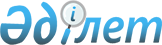 О бюджетах сел, сельских округов Джангельдинского района на 2024 - 2026 годыРешение маслихата Аулиекольского района Костанайской области от 29 декабря 2023 года № 58.
      В соответствии с подпунктом 1) пункта 1 статьи 6 Закона Республики Казахстан "О местном государственном управлении и самоуправлении в Республике Казахстан" Джангельдинский районный маслихат РЕШИЛ:
      1. Утвердить бюджет села Акколь на 2024-2026 годы согласно приложениям 1, 2 и 3 соответственно, в том числе на 2024 год в следующих объемах:
      1) доходы – 82 837,7 тысяч тенге, в том числе по:
      налоговым поступлениям – 1 215,0 тысяч тенге;
      неналоговым поступлениям – 0,0 тысяч тенге;
      поступления от продажи основного капитала – 0,0 тысяч тенге;
      поступлениям трансфертов – 81 622,7 тысяч тенге;
      2) затраты – 83 086,8 тысяч тенге;
      3) чистое бюджетное кредитование – 0,0 тысяч тенге, в том числе:
      бюджетные кредиты - 0,0 тысяч тенге;
      погашение бюджетных кредитов - 0,0 тысяч тенге;
      4) сальдо по операциям с финансовыми активами - 0,0 тысяч тенге, в том числе: приобретение финансовых активов - 0,0 тысяч тенге;
      5) дефицит (профицит) бюджета – -249,1 тысяч тенге;
      6) финансирование дефицита (использование профицита) бюджета – 249,1 тысяч тенге.
      Сноска. Пункт 1 – в редакции решения маслихата Джангельдинского района Костанайской области от 20.03.2024 № 78 (вводится в действие с 01.01.2024).


      2. Учесть, что в бюджете села Акколь предусмотрен объем субвенций, передаваемых из районного бюджета на 2024 год в сумме 33 797,6 тысяч тенге.
      3. Утвердить бюджет села Аралбай на 2024-2026 годы согласно приложениям 4, 5 и 6 соответственно, в том числе на 2024 год в следующих объемах:
      1) доходы – 35 699,0 тысяч тенге, в том числе по:
      налоговым поступлениям – 660,0 тысяч тенге;
      неналоговым поступлениям – 50,0 тысяч тенге;
      поступления от продажи основного капитала - 0,0 тысяч тенге;
      поступлениям трансфертов – 34 989,0 тысяч тенге;
      2) затраты – 36 208,0 тысяч тенге;
      3) чистое бюджетное кредитование – 0,0 тысяч тенге, в том числе:
      бюджетные кредиты - 0,0 тысяч тенге;
      погашение бюджетных кредитов - 0,0 тысяч тенге;
      4) сальдо по операциям с финансовыми активами - 0,0 тысяч тенге, в том числе: приобретение финансовых активов - 0,0 тысяч тенге;
      5) дефицит (профицит) бюджета – -509,0 тысяч тенге;
      6) финансирование дефицита (использование профицита) бюджета – 509,0 тысяч тенге.
      Сноска. Пункт 3 – в редакции решения маслихата Джангельдинского района Костанайской области от 20.03.2024 № 78 (вводится в действие с 01.01.2024).


      4. Учесть, что в бюджете села Аралбай предусмотрен объем субвенций, передаваемых из районного бюджета на 2024 год в 29 261,2 тысяч тенге.
      5. Утвердить бюджет села Ахмет Байтұрсынұлы на 2024-2026 годы согласно приложениям 7, 8 и 9 соответственно, в том числе на 2024 год в следующих объемах:
      1) доходы – 45 135,5 тысяч тенге, в том числе по:
      налоговым поступлениям – 1 495,0 тысяч тенге;
      неналоговым поступлениям – 50,0 тысяч тенге;
      поступления от продажи основного капитала - 0,0 тысяч тенге;
      поступлениям трансфертов – 43 590,5 тысяч тенге;
      2) затраты – 45 653,6 тысяч тенге;
      3) чистое бюджетное кредитование – 0,0 тысяч тенге, в том числе:
      бюджетные кредиты - 0,0 тысяч тенге;
      погашение бюджетных кредитов - 0,0 тысяч тенге;
      4) сальдо по операциям с финансовыми активами - 0,0 тысяч тенге, в том числе: приобретение финансовых активов - 0,0 тысяч тенге;
      5) дефицит (профицит) бюджета – -518,1 тысяч тенге;
      6) финансирование дефицита (использование профицита) бюджета – 518,1 тысяч тенге.
      Сноска. Пункт 5 – в редакции решения маслихата Джангельдинского района Костанайской области от 20.03.2024 № 78 (вводится в действие с 01.01.2024).


      6. Учесть, что в бюджете села Ахмет Байтұрсынұлы предусмотрен объем субвенций, передаваемых из районного бюджета на 2024 год в сумме 31 009,1 тысяч тенге.
      7. Утвердить бюджет села Сужарган на 2024-2026 годы согласно приложениям 10, 11 и 12 соответственно, в том числе на 2024 год в следующих объемах:
      1) доходы – 39 160,6 тысяч тенге, в том числе по:
      налоговым поступлениям – 600,0 тысяч тенге;
      неналоговым поступлениям – 0,0 тысяч тенге;
      поступления от продажи основного капитала - 0,0 тысяч тенге;
      поступлениям трансфертов – 38 560,6 тысяч тенге;
      2) затраты – 39 296,7 тысяч тенге;
      3) чистое бюджетное кредитование – 0,0 тысяч тенге, в том числе:
      бюджетные кредиты - 0,0 тысяч тенге;
      погашение бюджетных кредитов - 0,0 тысяч тенге;
      4) сальдо по операциям с финансовыми активами - 0,0 тысяч тенге, в том числе: приобретение финансовых активов - 0,0 тысяч тенге;
      5) дефицит (профицит) бюджета – -136,1 тысяч тенге;
      6) финансирование дефицита (использование профицита) бюджета – 136,1 тысяч тенге.
      Сноска. Пункт 7– в редакции решения маслихата Джангельдинского района Костанайской области от 20.03.2024 № 78 (вводится в действие с 01.01.2024).


      8. Учесть, что в бюджете села Сужарган предусмотрен объем субвенций, передаваемых из районного бюджета на 2024 год в сумме 28 079,0 тысяч тенге.
      9. Утвердить бюджет села Торгай на 2024-2026 годы согласно приложениям 13, 14 и 15 соответственно, в том числе на 2024 год в следующих объемах:
      1) доходы – 665 564,5 тысяч тенге, в том числе по:
      налоговым поступлениям – 17 200,0 тысяч тенге;
      неналоговым поступлениям – 350,0 тысяч тенге;
      поступления от продажи основного капитала - 0,0 тысяч тенге;
      поступлениям трансфертов – 648 014,5 тысяч тенге;
      2) затраты – 672 568,2 тысяч тенге;
      3) чистое бюджетное кредитование – 0,0 тысяч тенге, в том числе:
      бюджетные кредиты - 0,0 тысяч тенге;
      погашение бюджетных кредитов - 0,0 тысяч тенге;
      4) сальдо по операциям с финансовыми активами - 0,0 тысяч тенге, в том числе: приобретение финансовых активов - 0,0 тысяч тенге;
      5) дефицит (профицит) бюджета – -7 003,7 тысяч тенге;
      6) финансирование дефицита (использование профицита) бюджета – 7003,7 тысяч тенге.
      Сноска. Пункт 9– в редакции решения маслихата Джангельдинского района Костанайской области от 20.03.2024 № 78 (вводится в действие с 01.01.2024).


      10. Учесть, что в бюджете села Торгай предусмотрен объем субвенций, передаваемых из районного бюджета на 2024 год в сумме 69 632,6 тысяч тенге.
      11. Утвердить бюджет села Шеген на 2024-2026 годы согласно приложениям 16, 17 и 18 соответственно, в том числе на 2024 год в следующих объемах:
      1) доходы – 42 829,8 тысяч тенге, в том числе по:
      налоговым поступлениям – 1004,0 тысяч тенге;
      неналоговым поступлениям – 100,0 тысяч тенге;
      поступления от продажи основного капитала - 0,0 тысяч тенге;
      поступлениям трансфертов – 41 788,8 тысяч тенге;
      2) затраты – 42 979,0 тысяч тенге;
      3) чистое бюджетное кредитование – 0,0 тысяч тенге, в том числе:
      бюджетные кредиты - 0,0 тысяч тенге;
      погашение бюджетных кредитов - 0,0 тысяч тенге;
      4) сальдо по операциям с финансовыми активами - 0,0 тысяч тенге, в том числе: приобретение финансовых активов - 0,0 тысяч тенге;
      5) дефицит (профицит) бюджета – -86,2 тысяч тенге;
      6) финансирование дефицита (использование профицита) бюджета – 86,2 тысяч тенге.
      Сноска. Пункт 11– в редакции решения маслихата Джангельдинского района Костанайской области от 20.03.2024 № 78 (вводится в действие с 01.01.2024).


      12. Учесть, что в бюджете села Шеген предусмотрен объем субвенций, передаваемых из районного бюджета на 2024 год в сумме 32 556,1 тысяч тенге.
      13. Утвердить бюджет Акшиганакского сельского округа на 2024-2026 годы согласно приложениям 19, 20 и 21 соответственно, в том числе на 2024 год в следующих объемах:
      1) доходы – 34 247,4 тысяч тенге, в том числе по:
      налоговым поступлениям – 1 970,0 тысяч тенге;
      неналоговым поступлениям – 180,0 тысяч тенге;
      поступления от продажи основного капитала - 0,0 тысяч тенге;
      поступлениям трансфертов – 32 097,4 тысяч тенге;
      2) затраты – 35 072,6 тысяч тенге;
      3) чистое бюджетное кредитование – 0,0 тысяч тенге, в том числе:
      бюджетные кредиты - 0,0 тысяч тенге;
      погашение бюджетных кредитов - 0,0 тысяч тенге;
      4) сальдо по операциям с финансовыми активами - 0,0 тысяч тенге, в том числе: приобретение финансовых активов - 0,0 тысяч тенге;
      5) дефицит (профицит) бюджета – -825,2 тысяч тенге;
      6) финансирование дефицита (использование профицита) бюджета – 825,2 тысяч тенге.
      Сноска. Пункт 13– в редакции решения маслихата Джангельдинского района Костанайской области от 20.03.2024 № 78 (вводится в действие с 01.01.2024).


      14. Учесть, что в бюджете Акшиганакского сельского округа предусмотрен объем субвенций, передаваемых из районного бюджета на 2024 год в сумме 32 027,4 тысяч тенге.
      15. Утвердить бюджет Албарбогетского сельского округа на 2024-2026 годы согласно приложениям 22, 23 и 24 соответственно, в том числе на 2024 год в следующих объемах:
      1) доходы – 47 783,6 тысяч тенге, в том числе по:
      налоговым поступлениям – 3 145,0 тысяч тенге;
      неналоговым поступлениям – 0,0 тысяч тенге;
      поступления от продажи основного капитала - 0,0 тысяч тенге;
      поступлениям трансфертов – 44 638,6 тысяч тенге;
      2) затраты – 49 185,7 тысяч тенге;
      3) чистое бюджетное кредитование – 0,0 тысяч тенге, в том числе:
      бюджетные кредиты - 0,0 тысяч тенге;
      погашение бюджетных кредитов - 0,0 тысяч тенге;
      4) сальдо по операциям с финансовыми активами - 0,0 тысяч тенге, в том числе: приобретение финансовых активов - 0,0 тысяч тенге;
      5) дефицит (профицит) бюджета – -1 402,1 тысяч тенге;
      6) финансирование дефицита (использование профицита) бюджета – 1 402,1 тысяч тенге.
      Сноска. Пункт 15 – в редакции решения маслихата Джангельдинского района Костанайской области от 20.03.2024 № 78 (вводится в действие с 01.01.2024).


      16. Учесть, что в бюджете Албарбогетского сельского округа предусмотрен объем субвенций, передаваемых из районного бюджета на 2024 год в сумме 25 764,7 тысяч тенге.
      17. Утвердить бюджет Жаркольского сельского округа на 2024-2026 годы согласно приложениям 25, 26 и 27 соответственно, в том числе на 2024 год в следующих объемах:
      1) доходы – 67 216,1 тысяч тенге, в том числе по:
      налоговым поступлениям – 2 880,0 тысяч тенге;
      неналоговым поступлениям – 40,0 тысяч тенге;
      поступления от продажи основного капитала – 0,0 тысяч тенге;
      поступлениям трансфертов – 64 296,1 тысяч тенге;
      2) затраты – 67 580,0 тысяч тенге;
      3) чистое бюджетное кредитование – 0,0 тысяч тенге, в том числе:
      бюджетные кредиты - 0,0 тысяч тенге;
      погашение бюджетных кредитов - 0,0 тысяч тенге;
      4) сальдо по операциям с финансовыми активами - 0,0 тысяч тенге, в том числе: приобретение финансовых активов - 0,0 тысяч тенге;
      5) дефицит (профицит) бюджета – -363,9 тысяч тенге;
      6) финансирование дефицита (использование профицита) бюджета – 363,9 тысяч тенге.
      Сноска. Пункт 17 – в редакции решения маслихата Джангельдинского района Костанайской области от 20.03.2024 № 78 (вводится в действие с 01.01.2024).


      18. Учесть, что в бюджете Жаркольского сельского округа предусмотрен объем субвенций, передаваемых из районного бюджета на 2024 год в сумме 33 919,3 тысяч тенге.
      19. Утвердить бюджет Калам-Карасуского сельского округа на 2024-2026 годы согласно приложениям 28, 29 и 30 соответственно, в том числе на 2024 год в следующих объемах:
      1) доходы – 43 475,4 тысяч тенге, в том числе по:
      налоговым поступлениям – 1 088,0 тысяч тенге;
      неналоговым поступлениям – 0,0 тысяч тенге;
      поступления от продажи основного капитала - 0,0 тысяч тенге;
      поступлениям трансфертов – 42 387,4 тысяч тенге;
      2) затраты – 43 806,6 тысяч тенге;
      3) чистое бюджетное кредитование – 0,0 тысяч тенге, в том числе:
      бюджетные кредиты - 0,0 тысяч тенге;
      погашение бюджетных кредитов - 0,0 тысяч тенге;
      4) сальдо по операциям с финансовыми активами - 0,0 тысяч тенге, в том числе: приобретение финансовых активов - 0,0 тысяч тенге;
      5) дефицит (профицит) бюджета – -331,2 тысяч тенге;
      6) финансирование дефицита (использование профицита) бюджета – 331,2 тысяч тенге.
      Сноска. Пункт 19 – в редакции решения маслихата Джангельдинского района Костанайской области от 20.03.2024 № 78 (вводится в действие с 01.01.2024).


      20. Учесть, что в бюджете Калам-Карасуского сельского округа предусмотрен объем субвенций, передаваемых из районного бюджета на 2024 год в сумме 28 403,8 тысяч тенге.
      21. Утвердить бюджет Кызбельского сельского округа на 2024-2026 годы согласно приложениям 31, 32 и 33 соответственно, в том числе на 2024 год в следующих объемах:
      1) доходы – 104 598,4 тысяч тенге, в том числе по:
      налоговым поступлениям – 2 200,0 тысяч тенге;
      неналоговым поступлениям – 180,0 тысяч тенге;
      поступления от продажи основного капитала - 0,0 тысяч тенге;
      поступлениям трансфертов – 102 218,4 тысяч тенге;
      2) затраты – 106 747,4 тысяч тенге;
      3) чистое бюджетное кредитование – 0,0 тысяч тенге, в том числе:
      бюджетные кредиты - 0,0 тысяч тенге;
      погашение бюджетных кредитов - 0,0 тысяч тенге;
      4) сальдо по операциям с финансовыми активами - 0,0 тысяч тенге, в том числе: приобретение финансовых активов - 0,0 тысяч тенге;
      5) дефицит (профицит) бюджета – -2 149,0 тысяч тенге;
      6) финансирование дефицита (использование профицита) бюджета – 2 149,0 тысяч тенге.
      Сноска. Пункт 21 – в редакции решения маслихата Джангельдинского района Костанайской области от 20.03.2024 № 78 (вводится в действие с 01.01.2024).


      22. Учесть, что в бюджете Кызбельского сельского округа предусмотрен объем субвенций, передаваемых из районного бюджета на 2024 год в сумме 37 895,1 тысяч тенге.
      23. Утвердить бюджет Шилийского сельского округа на 2024-2026 годы согласно приложениям 34, 35 и 36 соответственно, в том числе на 2024 год в следующих объемах:
      1) доходы – 32 731,4 тысяч тенге, в том числе по:
      налоговым поступлениям – 1 355,0 тысяч тенге;
      неналоговым поступлениям – 50,0 тысяч тенге;
      поступления от продажи основного капитала - 0,0 тысяч тенге;
      поступлениям трансфертов – 31 326,4 тысяч тенге;
      2) затраты – 32 731,5 тысяч тенге;
      3) чистое бюджетное кредитование – 0,0 тысяч тенге, в том числе:
      бюджетные кредиты - 0,0 тысяч тенге;
      погашение бюджетных кредитов - 0,0 тысяч тенге;
      4) сальдо по операциям с финансовыми активами - 0,0 тысяч тенге, в том числе: приобретение финансовых активов - 0,0 тысяч тенге;
      5) дефицит (профицит) бюджета – -0,1 тысяч тенге;
      6) финансирование дефицита (использование профицита) бюджета – 0,1 тысяч тенге.
      Сноска. Пункт 23 – в редакции решения маслихата Джангельдинского района Костанайской области от 20.03.2024 № 78 (вводится в действие с 01.01.2024).


      24. Учесть, что в бюджете Шилийского сельского округа предусмотрен объем субвенций, передаваемых из районного бюджета на 2024 год в сумме 28 956,2 тысяч тенге.
      25. Объем бюджетных изъятий из бюджетов сел, сельских округов в районный бюджет не предусмотрено.
      26. Настоящее решение вводится в действие с 1 января 2024 года. Бюджет села Акколь Джангельдинского района на 2024 год
      Сноска. Приложение 1 – в редакции решения маслихата Джангельдинского района Костанайской области от 20.03.2024 № 78 (вводится в действие с 01.01.2024). Бюджет села Акколь Джангельдинского района на 2025 год Бюджет села Акколь Джангельдинского района на 2026 год Бюджет села Аралбай Джангельдинского района на 2024 год
      Сноска. Приложение 4 – в редакции решения маслихата Джангельдинского района Костанайской области от 20.03.2024 № 78 (вводится в действие с 01.01.2024). Бюджет села Аралбай Джангельдинского района на 2025 год Бюджет села Аралбай Джангельдинского района на 2026 год Бюджет села Ахмет Байтұрсынұлы Джангельдинского района на 2024 год
      Сноска. Приложение 7 – в редакции решения маслихата Джангельдинского района Костанайской области от 20.03.2024 № 78 (вводится в действие с 01.01.2024). Бюджет села Ахмет Байтұрсынұлы Джангельдинского района на 2025 год Бюджет села Ахмет Байтұрсынұлы Джангельдинского района на 2026 год Бюджет села Сужарган Джангельдинского района на 2024 год
      Сноска. Приложение 10 – в редакции решения маслихата Джангельдинского района Костанайской области от 20.03.2024 № 78 (вводится в действие с 01.01.2024). Бюджет села Сужарган Джангельдинского района на 2025 год Бюджет села Сужарган Джангельдинского района на 2026 год Бюджет села Торгай Джангельдинского района на 2024 год
      Сноска. Приложение 13 – в редакции решения маслихата Джангельдинского района Костанайской области от 20.03.2024 № 78 (вводится в действие с 01.01.2024). Бюджет села Торгай Джангельдинского района на 2025 год Бюджет села Торгай Джангельдинского района на 2026 год Бюджет села Шеген Джангельдинского района на 2024 год
      Сноска. Приложение 16 – в редакции решения маслихата Джангельдинского района Костанайской области от 20.03.2024 № 78 (вводится в действие с 01.01.2024). Бюджет села Шеген Джангельдинского района на 2025 год Бюджет села Шеген Джангельдинского района на 2026 год Бюджет Акшиганакского сельского округа Джангельдинского района на 2024 год
      Сноска. Приложение 19 – в редакции решения маслихата Джангельдинского района Костанайской области от 20.03.2024 № 78 (вводится в действие с 01.01.2024). Бюджет Акшиганакского сельского округа Джангельдинского района на 2025 год Бюджет Акшиганакского сельского округа Джангельдинского района на 2026 год Бюджет Албарбогетского сельского округа Джангельдинского района на 2024 год
      Сноска. Приложение 22 – в редакции решения маслихата Джангельдинского района Костанайской области от 20.03.2024 № 78 (вводится в действие с 01.01.2024). Бюджет Албарбогетского сельского округа Джангельдинского района на 2025 год Бюджет Албарбогетского сельского округа Джангельдинского района на 2026 год Бюджет Жаркольского сельского округа Джангельдинского района на 2024 год
      Сноска. Приложение 25 – в редакции решения маслихата Джангельдинского района Костанайской области от 20.03.2024 № 78 (вводится в действие с 01.01.2024). Бюджет Жаркольского сельского округа Джангельдинского района на 2025 год Бюджет Жаркольского сельского округа Джангельдинского района на 2026 год Бюджет Калам-Карасуского сельского округа Джангельдинского района на 2024 год
      Сноска. Приложение 28 – в редакции решения маслихата Джангельдинского района Костанайской области от 20.03.2024 № 78 (вводится в действие с 01.01.2024). Бюджет Калам-Карасуского сельского округа Джангельдинского района на 2025 год Бюджет Калам-Карасуского сельского округа Джангельдинского района на 2026 год Бюджет Кызбельского сельского округа Джангельдинского района на 2024 год
      Сноска. Приложение 31 – в редакции решения маслихата Джангельдинского района Костанайской области от 20.03.2024 № 78 (вводится в действие с 01.01.2024). Бюджет Кызбельского сельского округа Джангельдинского района на 2025 год Бюджет Кызбельского сельского округа Джангельдинского района на 2026 год Бюджет Шилийского сельского округа Джангельдинского района на 2024 год
      Сноска. Приложение 34 – в редакции решения маслихата Джангельдинского района Костанайской области от 20.03.2024 № 78 (вводится в действие с 01.01.2024). Бюджет Шилийского сельского округа Джангельдинского района на 2025 год Бюджет Шилийского сельского округа Джангельдинского района на 2026 год
					© 2012. РГП на ПХВ «Институт законодательства и правовой информации Республики Казахстан» Министерства юстиции Республики Казахстан
				
      Председатель Джангельдинского районного маслихата 

А. Ержигитова
Приложение 1к решению Джангельдинскогорайонного маслихатаот 29 декабря 2023 года№ 58
Категория
Категория
Категория
Категория
Категория
Сумма, тысяч тенге
Класс
Класс
Класс
Класс
Сумма, тысяч тенге
Подкласс
Подкласс
Подкласс
Сумма, тысяч тенге
Наименование
Сумма, тысяч тенге
I. ДОХОДЫ
82837,7
1
Налоговые поступления
1215,0
01
Подоходный налог
380,0
2
2
Индивидуальный подоходный налог
380,0
04
Налоги на собственность
835,0
1
1
Налоги на имущество
35,0
4
4
Налог на транспортные средства
800,0
4
Поступления трансфертов
81622,7
02
Трансферты из вышестоящих органов государственного управления
81622,7
3
3
Трансферты из районного (города областного значения) бюджета 
81622,7
Функциональная группа
Функциональная группа
Функциональная группа
Функциональная группа
Функциональная группа
Сумма, тысяч тенге
Функциональная подгруппа
Функциональная подгруппа
Функциональная подгруппа
Функциональная подгруппа
Сумма, тысяч тенге
Администратор бюджетных программ
Администратор бюджетных программ
Администратор бюджетных программ
Сумма, тысяч тенге
Программа
Программа
Сумма, тысяч тенге
Наименование
Сумма, тысяч тенге
ІІ. ЗАТРАТЫ
83086,8
01
Государственные услуги общего характера
65258,0
1
Представительные, исполнительные и другие органы, выполняющие общие функции государственного управления
65258,0
124
Аппарат акима города районного значения, села, поселка, сельского округа
65258,0
001
Услуги по обеспечению деятельности акима города районного значения, села, поселка, сельского округа
65228,0
022
Капитальные расходы государственного органа 
30,0
07
Жилищно-коммунальное хозяйство
7830,0
3
Благоустройство населенных пунктов
7830,0
124
Аппарат акима города районного значения, села, поселка, сельского округа
7830,0
008
Освещение улиц в населенных пунктах
1400,0
009
Обеспечение санитарии населенных пунктов
500,0
011
Благоустройство и озеленение населенных пунктов
5930,0
08
Культура, спорт, туризм и информационное пространство
1998,7
2
Спорт
1998,7
124
Аппарат акима города районного значения, села, поселка, сельского округа
1998,7
028
Проведение физкультурно-оздоровительных и спортивных мероприятий на местном уровне
1998,7
15
Трансферты
8000,1
1
Трансферты
8000,1
124
Аппарат акима города районного значения, села, поселка, сельского округа
8000,1
048
Возврат неиспользованных (не полностью использованных) целевых трансфертов
0,1
051
Целевые текущие трансферты из нижестоящего бюджета на возмещение затрат вышестоящего бюджета в связи с изменением законодательства
8000,0
V. Бюджетный дефицит (профицит)
-249,1
VI. Финансирование дефицита бюджета (использование профицита)
249,1
8
Использованные остатки бюджетных средств
249,1
01
Остаток бюджетных средств
249,1
1
Свободные остатки бюджетных средств
249,1Приложение 2к решению Джангельдинскогорайонного маслихатаот 29 декабря 2023 года№ 58
Категория
Категория
Категория
Категория
Категория
Категория
Сумма, тысяч тенге
Класс
Класс
Класс
Класс
Класс
Сумма, тысяч тенге
Подкласс
Подкласс
Подкласс
Подкласс
Сумма, тысяч тенге
Наименование
Наименование
Сумма, тысяч тенге
I. ДОХОДЫ
I. ДОХОДЫ
37463,5
1
Налоговые поступления
Налоговые поступления
1300,1
01
Подоходный налог
Подоходный налог
406,6
2
2
Индивидуальный подоходный налог
Индивидуальный подоходный налог
406,6
04
Налоги на собственность
Налоги на собственность
893,5
1
1
Налоги на имущество
Налоги на имущество
37,5
4
4
Налог на транспортные средства
Налог на транспортные средства
856,0
4
Поступления трансфертов
Поступления трансфертов
36163,4
02
Трансферты из вышестоящих органов государственного управления
Трансферты из вышестоящих органов государственного управления
36163,4
3
3
Трансферты из районного (города областного значения) бюджета 
Трансферты из районного (города областного значения) бюджета 
36163,4
Функциональ ная группа
Функциональ ная группа
Функциональ ная группа
Функциональ ная группа
Функциональ ная группа
Функциональ ная группа
Сумма, тысяч тенге
Функциональная подгруппа
Функциональная подгруппа
Функциональная подгруппа
Функциональная подгруппа
Функциональная подгруппа
Сумма, тысяч тенге
Администратор бюджетных программ
Администратор бюджетных программ
Администратор бюджетных программ
Администратор бюджетных программ
Сумма, тысяч тенге
Программа
Программа
Программа
Сумма, тысяч тенге
Наименование
Сумма, тысяч тенге
ІІ. ЗАТРАТЫ
37463,5
01
Государственные услуги общего характера
33104,1
1
Представительные, исполнительные и другие органы, выполняющие общие функции государственного управления
33104,1
124
Аппарат акима города районного значения, села, поселка, сельского округа
33104,1
001
001
Услуги по обеспечению деятельности акима города районного значения, села, поселка, сельского округа
24512,0
022
022
Капитальные расходы государственного органа 
8592,1
07
Жилищно-коммунальное хозяйство
2247,0
3
Благоустройство населенных пунктов
2247,0
124
Аппарат акима города районного значения, села, поселка, сельского округа
2247,0
008
008
Освещение улиц в населенных пунктах
1498,0
009
009
Обеспечение санитарии населенных пунктов
535,0
011
011
Благоустройство и озеленение населенных пунктов
214,0
08
Культура, спорт, туризм и информационное пространство
2112,4
2
Спорт
2112,4
124
Аппарат акима города районного значения, села, поселка, сельского округа
2112,4
028
028
Проведение физкультурно-оздоровительных и спортивных мероприятий на местном уровне
2112,4Приложение 3к решению Джангельдинскогорайонного маслихатаот 29 декабря 2023 года№ 58
Категория
Категория
Категория
Категория
Категория
Категория
Сумма, тысяч тенге
Класс
Класс
Класс
Класс
Класс
Сумма, тысяч тенге
Подкласс
Подкласс
Подкласс
Подкласс
Сумма, тысяч тенге
Наименование
Наименование
Сумма, тысяч тенге
I. ДОХОДЫ
I. ДОХОДЫ
40085,9
1
Налоговые поступления
Налоговые поступления
1391,1
01
Подоходный налог
Подоходный налог
435,1
2
2
Индивидуальный подоходный налог
Индивидуальный подоходный налог
435,1
04
Налоги на собственность
Налоги на собственность
956,0
1
1
Налоги на имущество
Налоги на имущество
40,1
4
4
Налог на транспортные средства
Налог на транспортные средства
915,9
4
Поступления трансфертов
Поступления трансфертов
38694,9
02
Трансферты из вышестоящих органов государственного управления
Трансферты из вышестоящих органов государственного управления
38694,9
3
3
Трансферты из районного (города областного значения) бюджета 
Трансферты из районного (города областного значения) бюджета 
38694,9
Функциональ ная группа
Функциональ ная группа
Функциональ ная группа
Функциональ ная группа
Функциональ ная группа
Функциональ ная группа
Сумма, тысяч тенге
Функциональная подгруппа
Функциональная подгруппа
Функциональная подгруппа
Функциональная подгруппа
Функциональная подгруппа
Сумма, тысяч тенге
Администратор бюджетных программ
Администратор бюджетных программ
Администратор бюджетных программ
Администратор бюджетных программ
Сумма, тысяч тенге
Программа
Программа
Программа
Сумма, тысяч тенге
Наименование
Сумма, тысяч тенге
ІІ. ЗАТРАТЫ
40085,9
01
Государственные услуги общего характера
35421,4
1
Представительные, исполнительные и другие органы, выполняющие общие функции государственного управления
35421,4
124
Аппарат акима города районного значения, села, поселка, сельского округа
35421,4
001
001
Услуги по обеспечению деятельности акима города районного значения, села, поселка, сельского округа
26227,8
022
022
Капитальные расходы государственного органа 
9193,5
07
Жилищно-коммунальное хозяйство
2404,3
3
Благоустройство населенных пунктов
2404,3
124
Аппарат акима города районного значения, села, поселка, сельского округа
2404,3
008
008
Освещение улиц в населенных пунктах
1602,9
009
009
Обеспечение санитарии населенных пунктов
572,5
011
011
Благоустройство и озеленение населенных пунктов
229,0
08
Культура, спорт, туризм и информационное пространство
2260,3
2
Спорт
2260,3
124
Аппарат акима города районного значения, села, поселка, сельского округа
2260,3
028
028
Проведение физкультурно-оздоровительных и спортивных мероприятий на местном уровне
2260,3Приложение 4к решению Джангельдинскогорайонного маслихатаот 29 декабря 2023 года№ 58
Категория
Категория
Категория
Категория
Категория
Сумма, тысяч тенге
Класс
Класс
Класс
Класс
Сумма, тысяч тенге
Подкласс
Подкласс
Подкласс
Сумма, тысяч тенге
Наименование
Сумма, тысяч тенге
I. ДОХОДЫ
35699,0
1
Налоговые поступления
660,0
01
Подоходный налог
130,0
2
2
Индивидуальный подоходный налог
130,0
04
Налоги на собственность
530,0
4
4
Налог на транспортные средства
400,0
5
5
Единый земельный налог
130,0
2
Неналоговые поступления
50,0
01
Доходы от государственной собственности
50,0
5
5
Доходы от аренды имущества, находящегося в государственной собственности
50,0
4
Поступления трансфертов
34989,0
02
Трансферты из вышестоящих органов государственного управления
34989,0
3
3
Трансферты из районного (города областного значения) бюджета 
34989,0
Функциональная группа
Функциональная группа
Функциональная группа
Функциональная группа
Функциональная группа
Сумма, тысяч тенге
Функциональная подгруппа
Функциональная подгруппа
Функциональная подгруппа
Функциональная подгруппа
Сумма, тысяч тенге
Администратор бюджетных программ
Администратор бюджетных программ
Администратор бюджетных программ
Сумма, тысяч тенге
Программа
Программа
Сумма, тысяч тенге
Наименование
Сумма, тысяч тенге
ІІ. ЗАТРАТЫ
36208,0
01
Государственные услуги общего характера
28335,1
1
Представительные, исполнительные и другие органы, выполняющие общие функции государственного управления
28335,1
124
Аппарат акима города районного значения, села, поселка, сельского округа
28335,1
001
Услуги по обеспечению деятельности акима города районного значения, села, поселка, сельского округа
27281,1
022
Капитальные расходы государственного органа 
1054,0
07
Жилищно-коммунальное хозяйство
5898,7
3
Благоустройство населенных пунктов
5898,7
124
Аппарат акима города районного значения, села, поселка, сельского округа
5898,7
008
Освещение улиц в населенных пунктах
840,9
009
Обеспечение санитарии населенных пунктов
500,0
011
Благоустройство и озеленение населенных пунктов
4557,8
08
Культура, спорт, туризм и информационное пространство
1974,2
2
Спорт
1974,2
124
Аппарат акима города районного значения, села, поселка, сельского округа
1974,2
028
Проведение физкультурно-оздоровительных и спортивных мероприятий на местном уровне
1974,2
V. Бюджетный дефицит (профицит)
-509,0
VI. Финансирование дефицита бюджета (использование профицита)
509,0
8
Использованные остатки бюджетных средств
509,0
01
Остаток бюджетных средств
509,0
1
Свободные остатки бюджетных средств
509,0Приложение 5к решению Джангельдинскогорайонного маслихатаот 29 декабря 2023 года№ 58
Категория
Категория
Категория
Категория
Категория
Категория
Сумма, тысяч тенге
Класс
Класс
Класс
Класс
Класс
Сумма, тысяч тенге
Подкласс
Подкласс
Подкласс
Подкласс
Сумма, тысяч тенге
Наименование
Наименование
Сумма, тысяч тенге
I. ДОХОДЫ
I. ДОХОДЫ
32069,2
1
Налоговые поступления
Налоговые поступления
706,2
01
Подоходный налог
Подоходный налог
139,1
2
2
Индивидуальный подоходный налог
Индивидуальный подоходный налог
139,1
04
Налоги на собственность
Налоги на собственность
567,1
4
4
Налог на транспортные средства
Налог на транспортные средства
428,0
4
Поступления трансфертов
Поступления трансфертов
31309,5
02
Трансферты из вышестоящих органов государственного управления
Трансферты из вышестоящих органов государственного управления
31309,2
3
3
Трансферты из районного (города областного значения) бюджета 
Трансферты из районного (города областного значения) бюджета 
31309,5
Функциональ ная группа
Функциональ ная группа
Функциональ ная группа
Функциональ ная группа
Функциональ ная группа
Функциональ ная группа
Сумма, тысяч тенге
Функциональная подгруппа
Функциональная подгруппа
Функциональная подгруппа
Функциональная подгруппа
Функциональная подгруппа
Сумма, тысяч тенге
Администратор бюджетных программ
Администратор бюджетных программ
Администратор бюджетных программ
Администратор бюджетных программ
Сумма, тысяч тенге
Программа
Программа
Программа
Сумма, тысяч тенге
Наименование
Сумма, тысяч тенге
ІІ. ЗАТРАТЫ
32069,2
01
Государственные услуги общего характера
27452,0
1
Представительные, исполнительные и другие органы, выполняющие общие функции государственного управления
27452,0
124
Аппарат акима города районного значения, села, поселка, сельского округа
27452,0
001
001
Услуги по обеспечению деятельности акима города районного значения, села, поселка, сельского округа
26997,3
022
022
Капитальные расходы государственного органа 
454,8
07
Жилищно-коммунальное хозяйство
2504,8
3
Благоустройство населенных пунктов
2504,8
124
Аппарат акима города районного значения, села, поселка, сельского округа
2504,8
008
008
Освещение улиц в населенных пунктах
899,8
009
009
Обеспечение санитарии населенных пунктов
535,0
011
011
Благоустройство и озеленение населенных пунктов
1070,0
08
Культура, спорт, туризм и информационное пространство
2112,4
2
Спорт
2112,4
124
Аппарат акима города районного значения, села, поселка, сельского округа
2112,4
028
028
Проведение физкультурно-оздоровительных и спортивных мероприятий на местном уровне
2112,4Приложение 6к решению Джангельдинскогорайонного маслихатаот 29 декабря 2023 года№ 58
Категория
Категория
Категория
Категория
Категория
Категория
Сумма, тысяч тенге
Класс
Класс
Класс
Класс
Класс
Сумма, тысяч тенге
Подкласс
Подкласс
Подкласс
Подкласс
Сумма, тысяч тенге
Наименование
Наименование
Сумма, тысяч тенге
I. ДОХОДЫ
I. ДОХОДЫ
34314,0
1
Налоговые поступления
Налоговые поступления
755,6
01
Подоходный налог
Подоходный налог
148,8
2
2
Индивидуальный подоходный налог
Индивидуальный подоходный налог
148,8
04
Налоги на собственность
Налоги на собственность
606,8
4
4
Налог на транспортные средства
Налог на транспортные средства
458,0
4
Поступления трансфертов
Поступления трансфертов
33501,1
02
Трансферты из вышестоящих органов государственного управления
Трансферты из вышестоящих органов государственного управления
33501,1
3
3
Трансферты из районного (города областного значения) бюджета 
Трансферты из районного (города областного значения) бюджета 
33501,1
Функциональ ная группа
Функциональ ная группа
Функциональ ная группа
Функциональ ная группа
Функциональ ная группа
Функциональ ная группа
Сумма, тысяч тенге
Функциональная подгруппа
Функциональная подгруппа
Функциональная подгруппа
Функциональная подгруппа
Функциональная подгруппа
Сумма, тысяч тенге
Администратор бюджетных программ
Администратор бюджетных программ
Администратор бюджетных программ
Администратор бюджетных программ
Сумма, тысяч тенге
Программа
Программа
Программа
Сумма, тысяч тенге
Наименование
Сумма, тысяч тенге
ІІ. ЗАТРАТЫ
34314,0
01
Государственные услуги общего характера
29373,7
1
Представительные, исполнительные и другие органы, выполняющие общие функции государственного управления
29373,7
124
Аппарат акима города районного значения, села, поселка, сельского округа
29373,7
001
001
Услуги по обеспечению деятельности акима города районного значения, села, поселка, сельского округа
28887,1
022
022
Капитальные расходы государственного органа 
486,6
07
Жилищно-коммунальное хозяйство
2680,1
3
Благоустройство населенных пунктов
2680,1
124
Аппарат акима города районного значения, села, поселка, сельского округа
2680,1
008
008
Освещение улиц в населенных пунктах
962,7
009
009
Обеспечение санитарии населенных пунктов
572,5
011
011
Благоустройство и озеленение населенных пунктов
1144,9
08
Культура, спорт, туризм и информационное пространство
2260,3
2
Спорт
2260,3
124
Аппарат акима города районного значения, села, поселка, сельского округа
2260,3
028
028
Проведение физкультурно-оздоровительных и спортивных мероприятий на местном уровне
2260,3Приложение 7к решению Джангельдинскогорайонного маслихатаот 29 декабря 2023 года№ 58
Категория
Категория
Категория
Категория
Категория
Сумма, тысяч тенге
Класс
Класс
Класс
Класс
Сумма, тысяч тенге
Подкласс
Подкласс
Подкласс
Сумма, тысяч тенге
Наименование
Сумма, тысяч тенге
I. ДОХОДЫ
45135,5
1
Налоговые поступления
1495,0
01
Подоходный налог
80,0
2
2
Индивидуальный подоходный налог
80,0
04
Налоги на собственность
1415,0
1
1
Налоги на имущество
30,0
4
4
Налог на транспортные средства
1300,0
5
5
Единый земельный налог
85,0
2
Неналоговые поступления
50,0
01
Доходы от государственной собственности
50,0
5
5
Доходы от аренды имущества, находящегося в государственной собственности
50,0
4
Поступления трансфертов
43590,5
02
Трансферты из вышестоящих органов государственного управления
43590,5
3
3
Трансферты из районного (города областного значения) бюджета 
43590,5
Функциональная группа
Функциональная группа
Функциональная группа
Функциональная группа
Функциональная группа
Сумма, тысяч тенге
Функциональная подгруппа
Функциональная подгруппа
Функциональная подгруппа
Функциональная подгруппа
Сумма, тысяч тенге
Администратор бюджетных программ
Администратор бюджетных программ
Администратор бюджетных программ
Сумма, тысяч тенге
Программа
Программа
Сумма, тысяч тенге
Наименование
Сумма, тысяч тенге
ІІ. ЗАТРАТЫ
45653,6
01
Государственные услуги общего характера
28904,6
1
Представительные, исполнительные и другие органы, выполняющие общие функции государственного управления
28904,6
124
Аппарат акима города районного значения, села, поселка, сельского округа
28904,6
001
Услуги по обеспечению деятельности акима города районного значения, села, поселка, сельского округа
28356,6
022
Капитальные расходы государственного органа 
548,0,0
07
Жилищно-коммунальное хозяйство
14205,2
3
Благоустройство населенных пунктов
14205,2
124
Аппарат акима города районного значения, села, поселка, сельского округа
14205,2
008
Освещение улиц в населенных пунктах
12805,2
009
Обеспечение санитарии населенных пунктов
700,0
011
Благоустройство и озеленение населенных пунктов
700,0
08
Культура, спорт, туризм и информационное пространство
2543,7
2
Спорт
2543,7
124
Аппарат акима города районного значения, села, поселка, сельского округа
2543,7
028
Проведение физкультурно-оздоровительных и спортивных мероприятий на местном уровне
2543,7
15
Трансферты
0,1
1
Трансферты
0,1
124
Аппарат акима города районного значения, села, поселка, сельского округа
0,1
048
Возврат неиспользованных (не полностью использованных) целевых трансфертов
0,1
V. Бюджетный дефицит (профицит)
-518,1
VI. Финансирование дефицита бюджета (использование профицита)
518,1
8
Использованные остатки бюджетных средств
518,1
01
Остаток бюджетных средств
518,1
1
Свободные остатки бюджетных средств
518,1Приложение 8к решению Джангельдинскогорайонного маслихатаот 29 декабря 2023 года№ 58
Категория
Категория
Категория
Категория
Категория
Категория
Сумма, тысяч тенге
Класс
Класс
Класс
Класс
Класс
Сумма, тысяч тенге
Подкласс
Подкласс
Подкласс
Подкласс
Сумма, тысяч тенге
Наименование
Наименование
Сумма, тысяч тенге
I. ДОХОДЫ
I. ДОХОДЫ
34832,9
1
Налоговые поступления
Налоговые поступления
1599,7
01
Подоходный налог
Подоходный налог
85,6
2
2
Индивидуальный подоходный налог
Индивидуальный подоходный налог
85,6
04
Налоги на собственность
Налоги на собственность
1514,1
1
1
Налоги на имущество
Налоги на имущество
32,1
4
4
Налог на транспортные средства
Налог на транспортные средства
1391,0
4
Поступления трансфертов
Поступления трансфертов
33179,7
02
Трансферты из вышестоящих органов государственного управления
Трансферты из вышестоящих органов государственного управления
33179,7
3
3
Трансферты из районного (города областного значения) бюджета 
Трансферты из районного (города областного значения) бюджета 
33179,7
Функциональ ная группа
Функциональ ная группа
Функциональ ная группа
Функциональ ная группа
Функциональ ная группа
Функциональ ная группа
Сумма, тысяч тенге
Функциональная подгруппа
Функциональная подгруппа
Функциональная подгруппа
Функциональная подгруппа
Функциональная подгруппа
Сумма, тысяч тенге
Администратор бюджетных программ
Администратор бюджетных программ
Администратор бюджетных программ
Администратор бюджетных программ
Сумма, тысяч тенге
Программа
Программа
Программа
Сумма, тысяч тенге
Наименование
Сумма, тысяч тенге
ІІ. ЗАТРАТЫ
34832,9
01
Государственные услуги общего характера
30272,0
1
Представительные, исполнительные и другие органы, выполняющие общие функции государственного управления
30272,0
124
Аппарат акима города районного значения, села, поселка, сельского округа
30272,0
001
001
Услуги по обеспечению деятельности акима города районного значения, села, поселка, сельского округа
30239,9
022
022
Капитальные расходы государственного органа 
32,1
07
Жилищно-коммунальное хозяйство
1875,1
3
Благоустройство населенных пунктов
1875,1
124
Аппарат акима города районного значения, села, поселка, сельского округа
1875,1
008
008
Освещение улиц в населенных пунктах
377,1
009
009
Обеспечение санитарии населенных пунктов
749,0
011
011
Благоустройство и озеленение населенных пунктов
749,0
08
Культура, спорт, туризм и информационное пространство
2685,8
2
Спорт
2685,8
124
Аппарат акима города районного значения, села, поселка, сельского округа
2685,8
028
028
Проведение физкультурно-оздоровительных и спортивных мероприятий на местном уровне
2685,8Приложение 9к решению Джангельдинскогорайонного маслихатаот 29 декабря 2023 года№ 58
Категория
Категория
Категория
Категория
Категория
Категория
Сумма, тысяч тенге
Класс
Класс
Класс
Класс
Класс
Сумма, тысяч тенге
Подкласс
Подкласс
Подкласс
Подкласс
Сумма, тысяч тенге
Наименование
Наименование
Сумма, тысяч тенге
I. ДОХОДЫ
I. ДОХОДЫ
37271,2
1
Налоговые поступления
Налоговые поступления
1711,6
01
Подоходный налог
Подоходный налог
91,6
2
2
Индивидуальный подоходный налог
Индивидуальный подоходный налог
91,6
04
Налоги на собственность
Налоги на собственность
1620,0
1
1
Налоги на имущество
Налоги на имущество
34,3
4
4
Налог на транспортные средства
Налог на транспортные средства
1488,4
4
Поступления трансфертов
Поступления трансфертов
35502,3
02
Трансферты из вышестоящих органов государственного управления
Трансферты из вышестоящих органов государственного управления
35502,3
3
3
Трансферты из районного (города областного значения) бюджета 
Трансферты из районного (города областного значения) бюджета 
35502,3
Функциональ ная группа
Функциональ ная группа
Функциональ ная группа
Функциональ ная группа
Функциональ ная группа
Функциональ ная группа
Сумма, тысяч тенге
Функциональная подгруппа
Функциональная подгруппа
Функциональная подгруппа
Функциональная подгруппа
Функциональная подгруппа
Сумма, тысяч тенге
Администратор бюджетных программ
Администратор бюджетных программ
Администратор бюджетных программ
Администратор бюджетных программ
Сумма, тысяч тенге
Программа
Программа
Программа
Сумма, тысяч тенге
Наименование
Сумма, тысяч тенге
ІІ. ЗАТРАТЫ
37271,2
01
Государственные услуги общего характера
32391,1
1
Представительные, исполнительные и другие органы, выполняющие общие функции государственного управления
32391,1
124
Аппарат акима города районного значения, села, поселка, сельского округа
32391,1
001
001
Услуги по обеспечению деятельности акима города районного значения, села, поселка, сельского округа
32356,7
022
022
Капитальные расходы государственного органа 
34,3
07
Жилищно-коммунальное хозяйство
2006,3
3
Благоустройство населенных пунктов
2006,3
124
Аппарат акима города районного значения, села, поселка, сельского округа
2006,3
008
008
Освещение улиц в населенных пунктах
403,5
009
009
Обеспечение санитарии населенных пунктов
801,4
011
011
Благоустройство и озеленение населенных пунктов
801,4
08
Культура, спорт, туризм и информационное пространство
2873,8
2
Спорт
2873,8
124
Аппарат акима города районного значения, села, поселка, сельского округа
2873,8
028
028
Проведение физкультурно-оздоровительных и спортивных мероприятий на местном уровне
2873,8Приложение 10к решению Джангельдинскогорайонного маслихатаот 29 декабря 2023 года№ 58
Категория
Категория
Категория
Категория
Категория
Сумма, тысяч тенге
Класс
Класс
Класс
Класс
Сумма, тысяч тенге
Подкласс
Подкласс
Подкласс
Сумма, тысяч тенге
Наименование
Сумма, тысяч тенге
I. ДОХОДЫ
39160,6
1
Налоговые поступления
600,0
01
Подоходный налог
80,0
2
2
Индивидуальный подоходный налог
80,0
04
Налоги на собственность
520,0
1
1
Налоги на имущество
20,0
4
4
Налог на транспортные средства
500,0
4
Поступления трансфертов
38560,6
02
Трансферты из вышестоящих органов государственного управления
38560,6
3
3
Трансферты из районного (города областного значения) бюджета 
38560,6
Функциональная группа
Функциональная группа
Функциональная группа
Функциональная группа
Функциональная группа
Сумма, тысяч тенге
Функциональная подгруппа
Функциональная подгруппа
Функциональная подгруппа
Функциональная подгруппа
Сумма, тысяч тенге
Администратор бюджетных программ
Администратор бюджетных программ
Администратор бюджетных программ
Сумма, тысяч тенге
Программа
Программа
Сумма, тысяч тенге
Наименование
Сумма, тысяч тенге
ІІ. ЗАТРАТЫ
39296,7
01
Государственные услуги общего характера
25167,7
1
Представительные, исполнительные и другие органы, выполняющие общие функции государственного управления
25167,7
124
Аппарат акима города районного значения, села, поселка, сельского округа
25167,7
001
Услуги по обеспечению деятельности акима города районного значения, села, поселка, сельского округа
24877,7
022
Капитальные расходы государственного органа 
290,0
07
Жилищно-коммунальное хозяйство
11782,3
3
Благоустройство населенных пунктов
11782,3
124
Аппарат акима города районного значения, села, поселка, сельского округа
11782,3
008
Освещение улиц в населенных пунктах
510,3
009
Обеспечение санитарии населенных пунктов
1000,0
011
Благоустройство и озеленение населенных пунктов
10272,0
08
Культура, спорт, туризм и информационное пространство
2345,6
2
Спорт
2345,6
124
Аппарат акима города районного значения, села, поселка, сельского округа
2345,6
028
Проведение физкультурно-оздоровительных и спортивных мероприятий на местном уровне
2345,6
15
Трансферты
1,1
1
Трансферты
1,1
124
Аппарат акима города районного значения, села, поселка, сельского округа
1,1
048
Возврат неиспользованных (не полностью использованных) целевых трансфертов
1,1
V. Бюджетный дефицит (профицит)
-136,1
VI. Финансирование дефицита бюджета (использование профицита)
136,1
8
Использованные остатки бюджетных средств
136,1
01
Остаток бюджетных средств
136,1
1
Свободные остатки бюджетных средств
136,1Приложение 11к решению Джангельдинскогорайонного маслихатаот 29 декабря 2023 года№ 58
Категория
Категория
Категория
Категория
Категория
Категория
Сумма, тысяч тенге
Класс
Класс
Класс
Класс
Класс
Сумма, тысяч тенге
Подкласс
Подкласс
Подкласс
Подкласс
Сумма, тысяч тенге
Наименование
Наименование
Сумма, тысяч тенге
I. ДОХОДЫ
I. ДОХОДЫ
30686,5
1
Налоговые поступления
Налоговые поступления
642,0
01
Подоходный налог
Подоходный налог
85,6
2
2
Индивидуальный подоходный налог
Индивидуальный подоходный налог
85,6
04
Налоги на собственность
Налоги на собственность
556,4
1
1
Налоги на имущество
Налоги на имущество
21,4
4
4
Налог на транспортные средства
Налог на транспортные средства
535,0
4
Поступления трансфертов
Поступления трансфертов
30044,5
02
Трансферты из вышестоящих органов государственного управления
Трансферты из вышестоящих органов государственного управления
30044,5
3
3
Трансферты из районного (города областного значения) бюджета 
Трансферты из районного (города областного значения) бюджета 
30044,5
Функциональная группа
Функциональная группа
Функциональная группа
Функциональная группа
Функциональная группа
Функциональная группа
Сумма, тысяч тенге
Функциональная подгруппа
Функциональная подгруппа
Функциональная подгруппа
Функциональная подгруппа
Функциональная подгруппа
Сумма, тысяч тенге
Администратор бюджетных программ
Администратор бюджетных программ
Администратор бюджетных программ
Администратор бюджетных программ
Сумма, тысяч тенге
Программа
Программа
Программа
Сумма, тысяч тенге
Наименование
Сумма, тысяч тенге
ІІ. ЗАТРАТЫ
30686,5
01
Государственные услуги общего характера
26595,4
1
Представительные, исполнительные и другие органы, выполняющие общие функции государственного управления
26595,4
124
Аппарат акима города районного значения, села, поселка, сельского округа
26595,4
001
001
Услуги по обеспечению деятельности акима города районного значения, села, поселка, сельского округа
26429,5
022
022
Капитальные расходы государственного органа 
165,9
07
Жилищно-коммунальное хозяйство
1616,0
3
Благоустройство населенных пунктов
1616,0
124
Аппарат акима города районного значения, села, поселка, сельского округа
1616,0
008
008
Освещение улиц в населенных пунктах
546,0
009
009
Обеспечение санитарии населенных пунктов
1070,0
08
Культура, спорт, туризм и информационное пространство
2475,1
2
Спорт
2475,1
124
Аппарат акима города районного значения, села, поселка, сельского округа
2475,1
028
028
Проведение физкультурно-оздоровительных и спортивных мероприятий на местном уровне
2475,1Приложение 12к решению Джангельдинскогорайонного маслихатаот 29 декабря 2023 года№ 58
Категория
Категория
Категория
Категория
Категория
Категория
Сумма, тысяч тенге
Класс
Класс
Класс
Класс
Класс
Сумма, тысяч тенге
Подкласс
Подкласс
Подкласс
Подкласс
Сумма, тысяч тенге
Наименование
Наименование
Сумма, тысяч тенге
I. ДОХОДЫ
I. ДОХОДЫ
32834,6
1
Налоговые поступления
Налоговые поступления
686,9
01
Подоходный налог
Подоходный налог
91,6
2
2
Индивидуальный подоходный налог
Индивидуальный подоходный налог
91,6
04
Налоги на собственность
Налоги на собственность
595,3
1
1
Налоги на имущество
Налоги на имущество
22,9
4
4
Налог на транспортные средства
Налог на транспортные средства
572,5
4
Поступления трансфертов
Поступления трансфертов
32147,6
02
Трансферты из вышестоящих органов государственного управления
Трансферты из вышестоящих органов государственного управления
32147,6
3
3
Трансферты из районного (города областного значения) бюджета 
Трансферты из районного (города областного значения) бюджета 
32147,6
Функциональ ная группа
Функциональ ная группа
Функциональ ная группа
Функциональ ная группа
Функциональ ная группа
Функциональ ная группа
Сумма, тысяч тенге
Функциональная подгруппа
Функциональная подгруппа
Функциональная подгруппа
Функциональная подгруппа
Функциональная подгруппа
Сумма, тысяч тенге
Администратор бюджетных программ
Администратор бюджетных программ
Администратор бюджетных программ
Администратор бюджетных программ
Сумма, тысяч тенге
Программа
Программа
Программа
Сумма, тысяч тенге
Наименование
Сумма, тысяч тенге
ІІ. ЗАТРАТЫ
32834,6
01
Государственные услуги общего характера
28457,1
1
Представительные, исполнительные и другие органы, выполняющие общие функции государственного управления
28457,1
124
Аппарат акима города районного значения, села, поселка, сельского округа
28457,1
001
001
Услуги по обеспечению деятельности акима города районного значения, села, поселка, сельского округа
28279,6
022
022
Капитальные расходы государственного органа 
177,5
07
Жилищно-коммунальное хозяйство
1729,1
3
Благоустройство населенных пунктов
1729,1
124
Аппарат акима города районного значения, села, поселка, сельского округа
1729,1
008
008
Освещение улиц в населенных пунктах
584,2
009
009
Обеспечение санитарии населенных пунктов
1144,9
08
Культура, спорт, туризм и информационное пространство
2648,4
2
Спорт
2648,4
124
Аппарат акима города районного значения, села, поселка, сельского округа
2648,4
028
028
Проведение физкультурно-оздоровительных и спортивных мероприятий на местном уровне
2648,4Приложение 13к решению Джангельдинскогорайонного маслихатаот 29 декабря 2023 года№ 58
Категория
Категория
Категория
Категория
Категория
Сумма, тысяч тенге
Класс
Класс
Класс
Класс
Сумма, тысяч тенге
Подкласс
Подкласс
Подкласс
Сумма, тысяч тенге
Наименование
Сумма, тысяч тенге
I. ДОХОДЫ
665564,5
1
Налоговые поступления
17200,0
01
Подоходный налог
11000,0
2
2
Индивидуальный подоходный налог
11000,0
04
Налоги на собственность
6200,0
1
1
Налоги на имущество
400,0
4
4
Налог на транспортные средства
5800,0
2
Неналоговые поступления
350,0
01
Доходы от государственной собственности
350,0
5
5
Доходы от аренды имущества, находящегося в государственной собственности
350,0
4
Поступления трансфертов
648014,5
02
Трансферты из вышестоящих органов государственного управления
648014,5
3
3
Трансферты из районного (города областного значения) бюджета 
648014,5
Функциональная группа
Функциональная группа
Функциональная группа
Функциональная группа
Функциональная группа
Сумма, тысяч тенге
Функциональная подгруппа
Функциональная подгруппа
Функциональная подгруппа
Функциональная подгруппа
Сумма, тысяч тенге
Администратор бюджетных программ
Администратор бюджетных программ
Администратор бюджетных программ
Сумма, тысяч тенге
Программа
Программа
Сумма, тысяч тенге
Наименование
Сумма, тысяч тенге
ІІ. ЗАТРАТЫ
672568,2
01
Государственные услуги общего характера
77628,0
1
Представительные, исполнительные и другие органы, выполняющие общие функции государственного управления
77628,0
124
Аппарат акима города районного значения, села, поселка, сельского округа
77628,0
001
Услуги по обеспечению деятельности акима города районного значения, села, поселка, сельского округа
76932,0
022
Капитальные расходы государственного органа 
696,0
07
Жилищно-коммунальное хозяйство
175975,5
3
Благоустройство населенных пунктов
175975,5
124
Аппарат акима города районного значения, села, поселка, сельского округа
175975,5
008
Освещение улиц в населенных пунктах
8200,0
009
Обеспечение санитарии населенных пунктов
6500,0
011
Благоустройство и озеленение населенных пунктов
161275,5
08
Культура, спорт, туризм и информационное пространство
2358,7
2
Спорт
2358,7
124
Аппарат акима города районного значения, села, поселка, сельского округа
2358,7
028
Проведение физкультурно-оздоровительных и спортивных мероприятий на местном уровне
2358,7
12
Транспорт и коммуникация
206529,3
1
Транспортное средство
206529,3
124
Аппарат акима города районного значения, села, поселка, сельского округа
206529,3
013
Обеспечение эксплуатации автомобильных дорог в городах, селах, поселках, сельских округах районного значения
2000,0
045
Капитальный и средний ремонт автомобильных дорог в городах районного значения, селах, поселках, сельских округах
204529,3
13
Прочие
210075,0
9
Прочие
210075,0
124
Аппарат акима города районного значения, села, поселка, сельского округа
210075,0
057
Реализация мероприятий по социальной и инженерной инфраструктуре сельских населенных пунктов в рамках проекта "Ауыл-ел бесігі"
210075,0
15
Трансферты
1,7
1
Трансферты
1,7
124
Аппарат акима города районного значения, села, поселка, сельского округа
1,7
048
Возврат неиспользованных (не полностью использованных) целевых трансфертов
1,7
V. Бюджетный дефицит (профицит)
-7003,7
VI. Финансирование дефицита бюджета (использование профицита)
7003,7
8
Использованные остатки бюджетных средств
7003,7
01
Остаток бюджетных средств
7003,7
1
Свободные остатки бюджетных средств
7003,7Приложение 14к решению Джангельдинскогорайонного маслихатаот 29 декабря 2023 года№ 58
Категория
Категория
Категория
Категория
Категория
Категория
Сумма, тысяч тенге
Класс
Класс
Класс
Класс
Класс
Сумма, тысяч тенге
Подкласс
Подкласс
Подкласс
Подкласс
Сумма, тысяч тенге
Наименование
Наименование
Сумма, тысяч тенге
I. ДОХОДЫ
I. ДОХОДЫ
93285,4
1
Налоговые поступления
Налоговые поступления
18404,0
01
Подоходный налог
Подоходный налог
11770,0
2
2
Индивидуальный подоходный налог
Индивидуальный подоходный налог
11770,0
04
Налоги на собственность
Налоги на собственность
6634,0
1
1
Налоги на имущество
Налоги на имущество
428,0
4
4
Налог на транспортные средства
Налог на транспортные средства
6206,0
2
Неналоговые поступления
Неналоговые поступления
374,5
01
Доходы от государственной собственности
Доходы от государственной собственности
374,5
5
5
Доходы от аренды имущества, находящегося в государственной собственности
Доходы от аренды имущества, находящегося в государственной собственности
374,5
4
Поступления трансфертов
Поступления трансфертов
74506,9
02
Трансферты из вышестоящих органов государственного управления
Трансферты из вышестоящих органов государственного управления
74506,9
3
3
Трансферты из районного (города областного значения) бюджета 
Трансферты из районного (города областного значения) бюджета 
74506,9
Функциональная группа
Функциональная группа
Функциональная группа
Функциональная группа
Функциональная группа
Функциональная группа
Сумма, тысяч тенге
Функциональная подгруппа
Функциональная подгруппа
Функциональная подгруппа
Функциональная подгруппа
Функциональная подгруппа
Сумма, тысяч тенге
Администратор бюджетных программ
Администратор бюджетных программ
Администратор бюджетных программ
Администратор бюджетных программ
Сумма, тысяч тенге
Программа
Программа
Программа
Сумма, тысяч тенге
Наименование
Сумма, тысяч тенге
ІІ. ЗАТРАТЫ
93285,4
01
Государственные услуги общего характера
62110,8
1
Представительные, исполнительные и другие органы, выполняющие общие функции государственного управления
62110,8
124
Аппарат акима города районного значения, села, поселка, сельского округа
62110,8
001
001
Услуги по обеспечению деятельности акима города районного значения, села, поселка, сельского округа
61901,1
022
022
Капитальные расходы государственного органа 
209,7
07
Жилищно-коммунальное хозяйство
26536,0
3
Благоустройство населенных пунктов
26536,0
124
Аппарат акима города районного значения, села, поселка, сельского округа
26536,0
008
008
Освещение улиц в населенных пунктах
8774,0
009
009
Обеспечение санитарии населенных пунктов
6955,0
011
011
Благоустройство и озеленение населенных пунктов
10807,0
08
Культура, спорт, туризм и информационное пространство
2498,6
2
Спорт
2498,6
124
Аппарат акима города районного значения, села, поселка, сельского округа
2498,6
028
028
Проведение физкультурно-оздоровительных и спортивных мероприятий на местном уровне
2498,6
12
Транспорт и коммуникация
2140,0
1
Транспортное средство
2140,0
124
Аппарат акима города районного значения, села, поселка, сельского округа
2140,0
013
013
Обеспечение эксплуатации автомобильных дорог в городах, селах, поселках, сельских округах районного значения
2140,0Приложение 15к решению Джангельдинскогорайонного маслихатаот 29 декабря 2023 года№ 58
Категория
Категория
Категория
Категория
Категория
Категория
Сумма, тысяч тенге
Класс
Класс
Класс
Класс
Класс
Сумма, тысяч тенге
Подкласс
Подкласс
Подкласс
Подкласс
Сумма, тысяч тенге
Наименование
Наименование
Сумма, тысяч тенге
I. ДОХОДЫ
I. ДОХОДЫ
99815,4
1
Налоговые поступления
Налоговые поступления
19692,3
01
Подоходный налог
Подоходный налог
12593,9
2
2
Индивидуальный подоходный налог
Индивидуальный подоходный налог
12593,9
04
Налоги на собственность
Налоги на собственность
7098,4
1
1
Налоги на имущество
Налоги на имущество
458,0
4
4
Налог на транспортные средства
Налог на транспортные средства
6640,4
2
Неналоговые поступления
Неналоговые поступления
400,7
01
Доходы от государственной собственности
Доходы от государственной собственности
400,7
5
5
Доходы от аренды имущества, находящегося в государственной собственности
Доходы от аренды имущества, находящегося в государственной собственности
400,7
4
Поступления трансфертов
Поступления трансфертов
79722,4
02
Трансферты из вышестоящих органов государственного управления
Трансферты из вышестоящих органов государственного управления
79722,4
3
3
Трансферты из районного (города областного значения) бюджета 
Трансферты из районного (города областного значения) бюджета 
79722,4
Функциональ ная группа
Функциональ ная группа
Функциональ ная группа
Функциональ ная группа
Функциональ ная группа
Функциональ ная группа
Сумма, тысяч тенге
Функциональная подгруппа
Функциональная подгруппа
Функциональная подгруппа
Функциональная подгруппа
Функциональная подгруппа
Сумма, тысяч тенге
Администратор бюджетных программ
Администратор бюджетных программ
Администратор бюджетных программ
Администратор бюджетных программ
Сумма, тысяч тенге
Программа
Программа
Программа
Сумма, тысяч тенге
Наименование
Сумма, тысяч тенге
ІІ. ЗАТРАТЫ
99815,4
01
Государственные услуги общего характера
66458,6
1
Представительные, исполнительные и другие органы, выполняющие общие функции государственного управления
66458,6
124
Аппарат акима города районного значения, села, поселка, сельского округа
66458,6
001
001
Услуги по обеспечению деятельности акима города районного значения, села, поселка, сельского округа
66234,2
022
022
Капитальные расходы государственного органа 
224,4
07
Жилищно-коммунальное хозяйство
28393,5
3
Благоустройство населенных пунктов
28393,5
124
Аппарат акима города районного значения, села, поселка, сельского округа
28393,5
008
008
Освещение улиц в населенных пунктах
9388,2
009
009
Обеспечение санитарии населенных пунктов
7441,9
011
011
Благоустройство и озеленение населенных пунктов
11563,5
08
Культура, спорт, туризм и информационное пространство
2673,5
2
Спорт
2673,5
124
Аппарат акима города районного значения, села, поселка, сельского округа
2673,5
028
028
Проведение физкультурно-оздоровительных и спортивных мероприятий на местном уровне
2673,5
12
Транспорт и коммуникация
2289,8
1
Транспортное средство
2289,8
124
Аппарат акима города районного значения, села, поселка, сельского округа
2289,8
013
013
Обеспечение эксплуатации автомобильных дорог в городах, селах, поселках, сельских округах районного значения
2289,8Приложение 16к решению Джангельдинскогорайонного маслихатаот 29 декабря 2023 года№ 58
Категория
Категория
Категория
Категория
Категория
Сумма, тысяч тенге
Класс
Класс
Класс
Класс
Сумма, тысяч тенге
Подкласс
Подкласс
Подкласс
Сумма, тысяч тенге
Наименование
Сумма, тысяч тенге
I. ДОХОДЫ
42892,8
1
Налоговые поступления
1004,0
01
Подоходный налог
180,0
2
2
Индивидуальный подоходный налог
180,0
04
Налоги на собственность
824,0
1
1
Налоги на имущество
39,0
4
4
Налог на транспортные средства
700,0
5
5
Единый земельный налог
85,0
2
Неналоговые поступления
100,0
01
Доходы от государственной собственности
100,0
5
5
Доходы от аренды имущества, находящегося в государственной собственности
100,0
4
Поступления трансфертов
41788,8
02
Трансферты из вышестоящих органов государственного управления
41788,8
3
3
Трансферты из районного (города областного значения) бюджета 
41788,8
Функциональная группа
Функциональная группа
Функциональная группа
Функциональная группа
Функциональная группа
Сумма, тысяч тенге
Функциональная подгруппа
Функциональная подгруппа
Функциональная подгруппа
Функциональная подгруппа
Сумма, тысяч тенге
Администратор бюджетных программ
Администратор бюджетных программ
Администратор бюджетных программ
Сумма, тысяч тенге
Программа
Программа
Сумма, тысяч тенге
Наименование
Сумма, тысяч тенге
ІІ. ЗАТРАТЫ
42979,0
01
Государственные услуги общего характера
39262,2
1
Представительные, исполнительные и другие органы, выполняющие общие функции государственного управления
39262,2
124
Аппарат акима города районного значения, села, поселка, сельского округа
39262,2
001
Услуги по обеспечению деятельности акима города районного значения, села, поселка, сельского округа
39142,7
022
Капитальные расходы государственного органа 
119,5
07
Жилищно-коммунальное хозяйство
1777,7
3
Благоустройство населенных пунктов
1777,7
124
Аппарат акима города районного значения, села, поселка, сельского округа
1777,7
008
Освещение улиц в населенных пунктах
391,7
009
Обеспечение санитарии населенных пунктов
886,0
011
Благоустройство и озеленение населенных пунктов
500,0
08
Культура, спорт, туризм и информационное пространство
1938,9
2
Спорт
1938,9
124
Аппарат акима города районного значения, села, поселка, сельского округа
1938,9
028
Проведение физкультурно-оздоровительных и спортивных мероприятий на местном уровне
1938,9
15
Трансферты
0,2
1
Трансферты
0,2
124
Аппарат акима города районного значения, села, поселка, сельского округа
0,2
048
Возврат неиспользованных (не полностью использованных) целевых трансфертов
0,2
V. Бюджетный дефицит (профицит)
-86,2
VI. Финансирование дефицита бюджета (использование профицита)
86,2
8
Использованные остатки бюджетных средств
86,2
01
Остаток бюджетных средств
86,2
1
Свободные остатки бюджетных средств
86,2Приложение 17к решению Джангельдинскогорайонного маслихатаот 29 декабря 2023 года№ 58
Категория
Категория
Категория
Категория
Категория
Категория
Сумма, тысяч тенге
Класс
Класс
Класс
Класс
Класс
Сумма, тысяч тенге
Подкласс
Подкласс
Подкласс
Подкласс
Сумма, тысяч тенге
Наименование
Наименование
Сумма, тысяч тенге
I. ДОХОДЫ
I. ДОХОДЫ
36016,3
1
Налоговые поступления
Налоговые поступления
1074,3
01
Подоходный налог
Подоходный налог
1923,6
2
2
Индивидуальный подоходный налог
Индивидуальный подоходный налог
192,6
04
Налоги на собственность
Налоги на собственность
881,7
1
1
Налоги на имущество
Налоги на имущество
41,7
4
4
Налог на транспортные средства
Налог на транспортные средства
749,0
2
Неналоговые поступления
Неналоговые поступления
107,0
01
Доходы от государственной собственности
Доходы от государственной собственности
107,0
5
5
Доходы от аренды имущества, находящегося в государственной собственности
Доходы от аренды имущества, находящегося в государственной собственности
107,0
4
Поступления трансфертов
Поступления трансфертов
34835,0
02
Трансферты из вышестоящих органов государственного управления
Трансферты из вышестоящих органов государственного управления
34835,0
3
3
Трансферты из районного (города областного значения) бюджета 
Трансферты из районного (города областного значения) бюджета 
34835,0
Функциональная группа
Функциональная группа
Функциональная группа
Функциональная группа
Функциональная группа
Функциональная группа
Сумма, тысяч тенге
Функциональная подгруппа
Функциональная подгруппа
Функциональная подгруппа
Функциональная подгруппа
Функциональная подгруппа
Сумма, тысяч тенге
Администратор бюджетных программ
Администратор бюджетных программ
Администратор бюджетных программ
Администратор бюджетных программ
Сумма, тысяч тенге
Программа
Программа
Программа
Сумма, тысяч тенге
Наименование
Сумма, тысяч тенге
ІІ. ЗАТРАТЫ
36016,3
01
Государственные услуги общего характера
32187,5
1
Представительные, исполнительные и другие органы, выполняющие общие функции государственного управления
32187,5
124
Аппарат акима города районного значения, села, поселка, сельского округа
32187,5
001
001
Услуги по обеспечению деятельности акима города районного значения, села, поселка, сельского округа
31941,4
022
022
Капитальные расходы государственного органа 
246,1
07
Жилищно-коммунальное хозяйство
1810,1
3
Благоустройство населенных пунктов
1810,1
124
Аппарат акима города районного значения, села, поселка, сельского округа
1810,1
008
008
Освещение улиц в населенных пунктах
419,1
009
009
Обеспечение санитарии населенных пунктов
856,0
011
011
Благоустройство и озеленение населенных пунктов
535,0
08
Культура, спорт, туризм и информационное пространство
2018,7
2
Спорт
2018,7
124
Аппарат акима города районного значения, села, поселка, сельского округа
2018,7
028
028
Проведение физкультурно-оздоровительных и спортивных мероприятий на местном уровне
2018,7Приложение 18к решению Джангельдинскогорайонного маслихатаот 29 декабря 2023 года№ 58
Категория
Категория
Категория
Категория
Категория
Сумма, тысяч тенге
Класс
Класс
Класс
Класс
Сумма, тысяч тенге
Подкласс
Подкласс
Подкласс
Сумма, тысяч тенге
Наименование
Наименование
Сумма, тысяч тенге
I. ДОХОДЫ
I. ДОХОДЫ
38537,4
1
Налоговые поступления
Налоговые поступления
1149,5
01
Подоходный налог
Подоходный налог
206,1
2
Индивидуальный подоходный налог
Индивидуальный подоходный налог
206,1
04
Налоги на собственность
Налоги на собственность
943,4
1
Налоги на имущество
Налоги на имущество
44,7
4
Налог на транспортные средства
Налог на транспортные средства
801,4
2
Неналоговые поступления
Неналоговые поступления
114,5
01
Доходы от государственной собственности
Доходы от государственной собственности
114,5
5
Доходы от аренды имущества, находящегося в государственной собственности
Доходы от аренды имущества, находящегося в государственной собственности
114,5
4
Поступления трансфертов
Поступления трансфертов
37273,5
02
Трансферты из вышестоящих органов государственного управления
Трансферты из вышестоящих органов государственного управления
37273,5
3
Трансферты из районного (города областного значения) бюджета 
Трансферты из районного (города областного значения) бюджета 
37273,5
Функциональная группа
Функциональная группа
Функциональная группа
Функциональная группа
Функциональная группа
Сумма, тысяч тенге
Функциональная подгруппа
Функциональная подгруппа
Функциональная подгруппа
Функциональная подгруппа
Сумма, тысяч тенге
Администратор бюджетных программ
Администратор бюджетных программ
Администратор бюджетных программ
Сумма, тысяч тенге
Программа
Программа
Сумма, тысяч тенге
Наименование
Сумма, тысяч тенге
ІІ. ЗАТРАТЫ
38537,4
01
Государственные услуги общего характера
34440,7
1
Представительные, исполнительные и другие органы, выполняющие общие функции государственного управления
34440,7
124
Аппарат акима города районного значения, села, поселка, сельского округа
34440,7
001
Услуги по обеспечению деятельности акима города районного 
значения, села, поселка, сельского округа
34177,3
022
Капитальные расходы государственного органа 
263,3
07
Жилищно-коммунальное хозяйство
1936,8
3
Благоустройство населенных пунктов
1936,8
124
Аппарат акима города районного значения, села, поселка, сельского округа
1936,8
008
Освещение улиц в населенных пунктах
448,5
009
Обеспечение санитарии населенных пунктов
915,9
011
Благоустройство и озеленение населенных пунктов
572,5
08
Культура, спорт, туризм и информационное пространство
2160,0
2
Спорт
2160,0
124
Аппарат акима города районного значения, села, поселка, сельского округа
2160,0
028
Проведение физкультурно-оздоровительных и спортивных мероприятий на местном уровне
2160,0Приложение 19к решению Джангельдинскогорайонного маслихатаот 29 декабря 2023 года№ 58
Категория
Категория
Категория
Категория
Категория
Сумма, тысяч тенге
Класс
Класс
Класс
Класс
Сумма, тысяч тенге
Подкласс
Подкласс
Подкласс
Сумма, тысяч тенге
Наименование
Сумма, тысяч тенге
I. ДОХОДЫ
34247,4
1
Налоговые поступления
1970,0
01
Подоходный налог
380,0
2
2
Индивидуальный подоходный налог
380,0
04
Налоги на собственность
1590,0
1
1
Налоги на имущество
60,0
4
4
Налог на транспортные средства
1300,0
5
5
Единый земельный налог
230,0
2
Неналоговые поступления
180,0
01
Доходы от государственной собственности
180,0
5
5
Доходы от аренды имущества, находящегося в государственной собственности
180,0
4
Поступления трансфертов
32097,4
02
Трансферты из вышестоящих органов государственного управления
32097,4
3
3
Трансферты из районного (города областного значения) бюджета 
32097,4
Функциональная группа
Функциональная группа
Функциональная группа
Функциональная группа
Функциональная группа
Сумма, тысяч тенге
Функциональная подгруппа
Функциональная подгруппа
Функциональная подгруппа
Функциональная подгруппа
Сумма, тысяч тенге
Администратор бюджетных программ
Администратор бюджетных программ
Администратор бюджетных программ
Сумма, тысяч тенге
Программа
Программа
Сумма, тысяч тенге
Наименование
Сумма, тысяч тенге
ІІ. ЗАТРАТЫ
35072,6
01
Государственные услуги общего характера
30675,1
1
Представительные, исполнительные и другие органы, выполняющие общие функции государственного управления
30675,1
124
Аппарат акима города районного значения, села, поселка, сельского округа
30675,1
001
Услуги по обеспечению деятельности акима города районного значения, села, поселка, сельского округа
29714,1
022
Капитальные расходы государственного органа 
961,0
07
Жилищно-коммунальное хозяйство
2556,5
3
Благоустройство населенных пунктов
2556,5
124
Аппарат акима города районного значения, села, поселка, сельского округа
2556,5
008
Освещение улиц в населенных пунктах
706,5
009
Обеспечение санитарии населенных пунктов
800,0
011
Благоустройство и озеленение населенных пунктов
1050,0
08
Культура, спорт, туризм и информационное пространство
1840,8
2
Спорт
1840,8
124
Аппарат акима города районного значения, села, поселка, сельского округа
1840,8
028
Проведение физкультурно-оздоровительных и спортивных мероприятий на местном уровне
1840,8
15
Трансферты
0,2
1
Трансферты
0,2
124
Аппарат акима города районного значения, села, поселка, сельского округа
0,2
048
Возврат неиспользованных (не полностью использованных) целевых трансфертов
0,2
V. Бюджетный дефицит (профицит)
-825,2
VI. Финансирование дефицита бюджета (использование профицита)
825,2
8
Использованные остатки бюджетных средств
825,2
01
Остаток бюджетных средств
825,2
1
Свободные остатки бюджетных средств
825,2Приложение 20к решению Джангельдинскогорайонного маслихатаот 29 декабря 2023 года№ 58
Категория
Категория
Категория
Категория
Категория
Категория
Сумма, тысяч тенге
Класс
Класс
Класс
Класс
Класс
Сумма, тысяч тенге
Подкласс
Подкласс
Подкласс
Подкласс
Сумма, тысяч тенге
Наименование
Наименование
Сумма, тысяч тенге
I. ДОХОДЫ
I. ДОХОДЫ
36569,8
1
Налоговые поступления
Налоговые поступления
2107,9
01
Подоходный налог
Подоходный налог
406,6
2
2
Индивидуальный подоходный налог
Индивидуальный подоходный налог
406,6
04
Налоги на собственность
Налоги на собственность
1701,3
1
1
Налоги на имущество
Налоги на имущество
64,2
4
4
Налог на транспортные средства
Налог на транспортные средства
1391,0
2
Неналоговые поступления
Неналоговые поступления
192,6
01
Доходы от государственной собственности
Доходы от государственной собственности
192,6
5
5
Доходы от аренды имущества, находящегося в государственной собственности
Доходы от аренды имущества, находящегося в государственной собственности
192,6
4
Поступления трансфертов
Поступления трансфертов
34269,3
02
Трансферты из вышестоящих органов государственного управления
Трансферты из вышестоящих органов государственного управления
34269,3
3
3
Трансферты из районного (города областного значения) бюджета 
Трансферты из районного (города областного значения) бюджета 
34269,3
Функциональная группа
Функциональная группа
Функциональная группа
Функциональная группа
Функциональная группа
Функциональная группа
Сумма, тысяч тенге
Функциональная подгруппа
Функциональная подгруппа
Функциональная подгруппа
Функциональная подгруппа
Функциональная подгруппа
Сумма, тысяч тенге
Администратор бюджетных программ
Администратор бюджетных программ
Администратор бюджетных программ
Администратор бюджетных программ
Сумма, тысяч тенге
Программа
Программа
Программа
Сумма, тысяч тенге
Наименование
Сумма, тысяч тенге
ІІ. ЗАТРАТЫ
36569,8
01
Государственные услуги общего характера
31780,9
1
Представительные, исполнительные и другие органы, выполняющие общие функции государственного управления
31780,9
124
Аппарат акима города районного значения, села, поселка, сельского округа
31780,9
001
001
Услуги по обеспечению деятельности акима города районного значения, села, поселка, сельского округа
31635,4
022
022
Капитальные расходы государственного органа 
145,5
07
Жилищно-коммунальное хозяйство
2846,2
3
Благоустройство населенных пунктов
2846,2
124
Аппарат акима города районного значения, села, поселка, сельского округа
2846,2
008
008
Освещение улиц в населенных пунктах
866,7
009
009
Обеспечение санитарии населенных пунктов
856,0
011
011
Благоустройство и озеленение населенных пунктов
1123,5
08
Культура, спорт, туризм и информационное пространство
1942,7
2
Спорт
1942,7
124
Аппарат акима города районного значения, села, поселка, сельского округа
1942,7
028
028
Проведение физкультурно-оздоровительных и спортивных мероприятий на местном уровне
1942,7Приложение 21к решению Джангельдинскогорайонного маслихатаот 29 декабря 2023 года№ 58
Категория
Категория
Категория
Категория
Категория
Категория
Сумма, тысяч тенге
Класс
Класс
Класс
Класс
Класс
Сумма, тысяч тенге
Подкласс
Подкласс
Подкласс
Подкласс
Сумма, тысяч тенге
Наименование
Наименование
Сумма, тысяч тенге
I. ДОХОДЫ
I. ДОХОДЫ
39129,7
1
Налоговые поступления
Налоговые поступления
2255,5
01
Подоходный налог
Подоходный налог
435,1
2
2
Индивидуальный подоходный налог
Индивидуальный подоходный налог
435,1
04
Налоги на собственность
Налоги на собственность
1820,4
1
1
Налоги на имущество
Налоги на имущество
68,7
4
4
Налог на транспортные средства
Налог на транспортные средства
1488,4
2
Неналоговые поступления
Неналоговые поступления
206,1
01
Доходы от государственной собственности
Доходы от государственной собственности
206,1
5
5
Доходы от аренды имущества, находящегося в государственной собственности
Доходы от аренды имущества, находящегося в государственной собственности
206,1
4
Поступления трансфертов
Поступления трансфертов
36668,2
02
Трансферты из вышестоящих органов государственного управления
Трансферты из вышестоящих органов государственного управления
36668,2
3
3
Трансферты из районного (города областного значения) бюджета 
Трансферты из районного (города областного значения) бюджета 
36668,2
Функциональная группа
Функциональная группа
Функциональная группа
Функциональная группа
Функциональная группа
Функциональная группа
Сумма, тысяч тенге
Функциональная подгруппа
Функциональная подгруппа
Функциональная подгруппа
Функциональная подгруппа
Функциональная подгруппа
Сумма, тысяч тенге
Администратор бюджетных программ
Администратор бюджетных программ
Администратор бюджетных программ
Администратор бюджетных программ
Сумма, тысяч тенге
Программа
Программа
Программа
Сумма, тысяч тенге
Наименование
Сумма, тысяч тенге
ІІ. ЗАТРАТЫ
39129,7
01
Государственные услуги общего характера
34005,6
1
Представительные, исполнительные и другие органы, выполняющие общие функции государственного управления
34005,6
124
Аппарат акима города районного значения, села, поселка, сельского округа
34005,6
001
001
Услуги по обеспечению деятельности акима города районного значения, села, поселка, сельского округа
33849,9
022
022
Капитальные расходы государственного органа 
155,7
07
Жилищно-коммунальное хозяйство
3045,4
3
Благоустройство населенных пунктов
3045,4
124
Аппарат акима города районного значения, села, поселка, сельского округа
3045,4
008
008
Освещение улиц в населенных пунктах
927,4
009
009
Обеспечение санитарии населенных пунктов
915,9
011
011
Благоустройство и озеленение населенных пунктов
1202,1
08
Культура, спорт, туризм и информационное пространство
2078,7
2
Спорт
2078,7
124
Аппарат акима города районного значения, села, поселка, сельского округа
2078,7
028
028
Проведение физкультурно-оздоровительных и спортивных мероприятий на местном уровне
2078,7Приложение 22к решению Джангельдинскогорайонного маслихатаот 29 декабря 2023 года№ 58
Категория
Категория
Категория
Категория
Категория
Сумма, тысяч тенге
Класс
Класс
Класс
Класс
Сумма, тысяч тенге
Подкласс
Подкласс
Подкласс
Сумма, тысяч тенге
Наименование
Сумма, тысяч тенге
I. ДОХОДЫ
47783,6
1
Налоговые поступления
3145,0
01
Подоходный налог
1100,0
2
2
Индивидуальный подоходный налог
1100,0
04
Налоги на собственность
2045,0
1
1
Налоги на имущество
45,0
4
4
Налог на транспортные средства
2000,0
4
Поступления трансфертов
44638,6
02
Трансферты из вышестоящих органов государственного управления
44638,6
3
3
Трансферты из районного (города областного значения) бюджета 
44638,6
Функциональная группа
Функциональная группа
Функциональная группа
Функциональная группа
Функциональная группа
Сумма, тысяч тенге
Функциональная подгруппа
Функциональная подгруппа
Функциональная подгруппа
Функциональная подгруппа
Сумма, тысяч тенге
Администратор бюджетных программ
Администратор бюджетных программ
Администратор бюджетных программ
Сумма, тысяч тенге
Программа
Программа
Сумма, тысяч тенге
Наименование
Сумма, тысяч тенге
ІІ. ЗАТРАТЫ
49185,7
01
Государственные услуги общего характера
33964,2
1
Представительные, исполнительные и другие органы, выполняющие общие функции государственного управления
33964,2
124
Аппарат акима города районного значения, села, поселка, сельского округа
33964,2
001
Услуги по обеспечению деятельности акима города районного значения, села, поселка, сельского округа
23158,7
022
Капитальные расходы государственного органа 
10805,5
07
Жилищно-коммунальное хозяйство
12820,4
3
Благоустройство населенных пунктов
12820,4
124
Аппарат акима города районного значения, села, поселка, сельского округа
12820,4
008
Освещение улиц в населенных пунктах
5680,0
009
Обеспечение санитарии населенных пунктов
800,0
011
Благоустройство и озеленение населенных пунктов
6340,4
08
Культура, спорт, туризм и информационное пространство
2401,0
2
Спорт
2401,0
124
Аппарат акима города районного значения, села, поселка, сельского округа
2401,0
028
Проведение физкультурно-оздоровительных и спортивных мероприятий на местном уровне
2401,0
15
Трансферты
0,1
1
Трансферты
0,1
124
Аппарат акима города районного значения, села, поселка, сельского округа
0,1
048
Возврат неиспользованных (не полностью использованных) целевых трансфертов
0,1
V. Бюджетный дефицит (профицит)
-1402,1
VI. Финансирование дефицита бюджета (использование профицита)
1402,1
8
Использованные остатки бюджетных средств
1402,1
01
Остаток бюджетных средств
1402,1
1
Свободные остатки бюджетных средств
1402,1Приложение 23к решению Джангельдинскогорайонного маслихатаот 29 декабря 2023 года№ 58
Категория
Категория
Категория
Категория
Категория
Категория
Сумма, тысяч тенге
Класс
Класс
Класс
Класс
Класс
Сумма, тысяч тенге
Подкласс
Подкласс
Подкласс
Подкласс
Сумма, тысяч тенге
Наименование
Наименование
Сумма, тысяч тенге
I. ДОХОДЫ
I. ДОХОДЫ
30933,4
1
Налоговые поступления
Налоговые поступления
3365,2
01
Подоходный налог
Подоходный налог
1177,0
2
2
Индивидуальный подоходный налог
Индивидуальный подоходный налог
1177,0
04
Налоги на собственность
Налоги на собственность
2188,2
1
1
Налоги на имущество
Налоги на имущество
48,2
4
4
Налог на транспортные средства
Налог на транспортные средства
2140,0
4
Поступления трансфертов
Поступления трансфертов
27568,2
02
Трансферты из вышестоящих органов государственного управления
Трансферты из вышестоящих органов государственного управления
27568,2
3
3
Трансферты из районного (города областного значения) бюджета 
Трансферты из районного (города областного значения) бюджета 
27568,2
Функциональная группа
Функциональная группа
Функциональная группа
Функциональная группа
Функциональная группа
Функциональная группа
Сумма, тысяч тенге
Функциональная подгруппа
Функциональная подгруппа
Функциональная подгруппа
Функциональная подгруппа
Функциональная подгруппа
Сумма, тысяч тенге
Администратор бюджетных программ
Администратор бюджетных программ
Администратор бюджетных программ
Администратор бюджетных программ
Сумма, тысяч тенге
Программа
Программа
Программа
Сумма, тысяч тенге
Наименование
Сумма, тысяч тенге
ІІ. ЗАТРАТЫ
30933,4
01
Государственные услуги общего характера
25211,0
1
Представительные, исполнительные и другие органы, выполняющие общие функции государственного управления
25211,0
124
Аппарат акима города районного значения, села, поселка, сельского округа
25211,0
001
001
Услуги по обеспечению деятельности акима города районного значения, села, поселка, сельского округа
25178,9
022
022
Капитальные расходы государственного органа 
32,1
07
Жилищно-коммунальное хозяйство
3188,6
3
Благоустройство населенных пунктов
3188,6
124
Аппарат акима города районного значения, села, поселка, сельского округа
3188,6
008
008
Освещение улиц в населенных пунктах
1262,6
009
009
Обеспечение санитарии населенных пунктов
856,0
011
011
Благоустройство и озеленение населенных пунктов
1070,0
08
Культура, спорт, туризм и информационное пространство
2533,8
2
Спорт
2533,8
124
Аппарат акима города районного значения, села, поселка, сельского округа
2533,8
028
028
Проведение физкультурно-оздоровительных и спортивных мероприятий на местном уровне
2533,8Приложение 24к решению Джангельдинскогорайонного маслихатаот 29 декабря 2023 года№ 58
Категория
Категория
Категория
Категория
Категория
Категория
Сумма, тысяч тенге
Класс
Класс
Класс
Класс
Класс
Сумма, тысяч тенге
Подкласс
Подкласс
Подкласс
Подкласс
Сумма, тысяч тенге
Наименование
Наименование
Сумма, тысяч тенге
I. ДОХОДЫ
I. ДОХОДЫ
33098,7
1
Налоговые поступления
Налоговые поступления
3600,7
01
Подоходный налог
Подоходный налог
1259,4
2
2
Индивидуальный подоходный налог
Индивидуальный подоходный налог
1259,4
04
Налоги на собственность
Налоги на собственность
2341,3
1
1
Налоги на имущество
Налоги на имущество
51,5
4
4
Налог на транспортные средства
Налог на транспортные средства
2289,8
4
Поступления трансфертов
Поступления трансфертов
29498,0
02
Трансферты из вышестоящих органов государственного управления
Трансферты из вышестоящих органов государственного управления
29498,0
3
3
Трансферты из районного (города областного значения) бюджета 
Трансферты из районного (города областного значения) бюджета 
29498,0
Функциональная группа
Функциональная группа
Функциональная группа
Функциональная группа
Функциональная группа
Функциональная группа
Сумма, тысяч тенге
Функциональная подгруппа
Функциональная подгруппа
Функциональная подгруппа
Функциональная подгруппа
Функциональная подгруппа
Сумма, тысяч тенге
Администратор бюджетных программ
Администратор бюджетных программ
Администратор бюджетных программ
Администратор бюджетных программ
Сумма, тысяч тенге
Программа
Программа
Программа
Сумма, тысяч тенге
Наименование
Сумма, тысяч тенге
ІІ. ЗАТРАТЫ
33098,7
01
Государственные услуги общего характера
26975,8
1
Представительные, исполнительные и другие органы, выполняющие общие функции государственного управления
26975,8
124
Аппарат акима города районного значения, села, поселка, сельского округа
26975,8
001
001
Услуги по обеспечению деятельности акима города районного значения, села, поселка, сельского округа
26941,4
022
022
Капитальные расходы государственного органа 
34,3
07
Жилищно-коммунальное хозяйство
3411,8
3
Благоустройство населенных пунктов
3411,8
124
Аппарат акима города районного значения, села, поселка, сельского округа
3411,8
008
008
Освещение улиц в населенных пунктах
1351,0
009
009
Обеспечение санитарии населенных пунктов
915,9
011
011
Благоустройство и озеленение населенных пунктов
1144,9
08
Культура, спорт, туризм и информационное пространство
2711,1
2
Спорт
2711,1
124
Аппарат акима города районного значения, села, поселка, сельского округа
2711,1
028
028
Проведение физкультурно-оздоровительных и спортивных мероприятий на местном уровне
2711,1Приложение 25к решению Джангельдинскогорайонного маслихатаот 29 декабря 2023 года№ 58
Категория
Категория
Категория
Категория
Категория
Сумма, тысяч тенге
Класс
Класс
Класс
Класс
Сумма, тысяч тенге
Подкласс
Подкласс
Подкласс
Сумма, тысяч тенге
Наименование
Сумма, тысяч тенге
I. ДОХОДЫ
67216,1
1
Налоговые поступления
2880,0
01
Подоходный налог
1200,0
2
2
Индивидуальный подоходный налог
1200,0
04
Налоги на собственность
1680,0
1
1
Налоги на имущество
50,0
4
4
Налог на транспортные средства
1250,0
5
5
Единый земельный налог
380,0
2
Неналоговые поступления
40,0
01
Доходы от государственной собственности
40,0
5
5
Доходы от аренды имущества, находящегося в государственной собственности
40,0
4
Поступления трансфертов
64296,1
02
Трансферты из вышестоящих органов государственного управления
64296,1
3
3
Трансферты из районного (города областного значения) бюджета 
64296,1
Функциональная группа
Функциональная группа
Функциональная группа
Функциональная группа
Функциональная группа
Сумма, тысяч тенге
Функциональная подгруппа
Функциональная подгруппа
Функциональная подгруппа
Функциональная подгруппа
Сумма, тысяч тенге
Администратор бюджетных программ
Администратор бюджетных программ
Администратор бюджетных программ
Сумма, тысяч тенге
Программа
Программа
Сумма, тысяч тенге
Наименование
Сумма, тысяч тенге
ІІ. ЗАТРАТЫ
67580,0
01
Государственные услуги общего характера
31947,1
1
Представительные, исполнительные и другие органы, выполняющие общие функции государственного управления
31947,1
124
Аппарат акима города районного значения, села, поселка, сельского округа
31947,1
001
Услуги по обеспечению деятельности акима города районного значения, села, поселка, сельского округа
31542,1
022
Капитальные расходы государственного органа 
405,0
07
Жилищно-коммунальное хозяйство
23416,8
3
Благоустройство населенных пунктов
23416,8
124
Аппарат акима города районного значения, села, поселка, сельского округа
23416,8
008
Освещение улиц в населенных пунктах
13951,2
009
Обеспечение санитарии населенных пунктов
1500,0
011
Благоустройство и озеленение населенных пунктов
7965,6
08
Культура, спорт, туризм и информационное пространство
2215,2
2
Спорт
2215,2
124
Аппарат акима города районного значения, села, поселка, сельского округа
2215,2
028
Проведение физкультурно-оздоровительных и спортивных мероприятий на местном уровне
2215,2
12
Транспорт и коммуникация
10000,0
1
Транспортное средство
10000,0
124
Аппарат акима города районного значения, села, поселка, сельского округа
10000,0
045
Капитальный и средний ремонт автомобильных дорог в городах районного значения, селах, поселках, сельских округах
10000,0
15
Трансферты
0,9
1
Трансферты
0,9
124
Аппарат акима города районного значения, села, поселка, сельского округа
0,9
048
Возврат неиспользованных (не полностью использованных) целевых трансфертов
0,9
V. Бюджетный дефицит (профицит)
-363,9
VI. Финансирование дефицита бюджета (использование профицита)
363,9
8
Использованные остатки бюджетных средств
363,9
01
Остаток бюджетных средств
363,9
1
Свободные остатки бюджетных средств
363,9Приложение 26к решению Джангельдинскогорайонного маслихатаот 29 декабря 2023 года№ 58
Категория
Категория
Категория
Категория
Категория
Категория
Сумма, тысяч тенге
Класс
Класс
Класс
Класс
Класс
Сумма, тысяч тенге
Подкласс
Подкласс
Подкласс
Подкласс
Сумма, тысяч тенге
Наименование
Наименование
Сумма, тысяч тенге
I. ДОХОДЫ
I. ДОХОДЫ
39418,1
1
Налоговые поступления
Налоговые поступления
3081,6
01
Подоходный налог
Подоходный налог
1284,0
2
2
Индивидуальный подоходный налог
Индивидуальный подоходный налог
1284,0
04
Налоги на собственность
Налоги на собственность
1797,6
1
1
Налоги на имущество
Налоги на имущество
53,5
4
4
Налог на транспортные средства
Налог на транспортные средства
1337,5
4
Поступления трансфертов
Поступления трансфертов
36293,7
02
Трансферты из вышестоящих органов государственного управления
Трансферты из вышестоящих органов государственного управления
36293,7
3
3
Трансферты из районного (города областного значения) бюджета 
Трансферты из районного (города областного значения) бюджета 
36293,7
Функциональная группа
Функциональная группа
Функциональная группа
Функциональная группа
Функциональная группа
Функциональная группа
Сумма, тысяч тенге
Функциональная подгруппа
Функциональная подгруппа
Функциональная подгруппа
Функциональная подгруппа
Функциональная подгруппа
Сумма, тысяч тенге
Администратор бюджетных программ
Администратор бюджетных программ
Администратор бюджетных программ
Администратор бюджетных программ
Сумма, тысяч тенге
Программа
Программа
Программа
Сумма, тысяч тенге
Наименование
Сумма, тысяч тенге
ІІ. ЗАТРАТЫ
39418,1
01
Государственные услуги общего характера
33631,1
1
Представительные, исполнительные и другие органы, выполняющие общие функции государственного управления
33631,1
124
Аппарат акима города районного значения, села, поселка, сельского округа
33631,1
001
001
Услуги по обеспечению деятельности акима города районного значения, села, поселка, сельского округа
33586,1
022
022
Капитальные расходы государственного органа 
44,9
07
Жилищно-коммунальное хозяйство
3434,7
3
Благоустройство населенных пунктов
3434,7
124
Аппарат акима города районного значения, села, поселка, сельского округа
3434,7
008
008
Освещение улиц в населенных пунктах
1080,7
009
009
Обеспечение санитарии населенных пунктов
1605,0
011
011
Благоустройство и озеленение населенных пунктов
749,0
08
Культура, спорт, туризм и информационное пространство
2352,3
2
Спорт
2352,3
124
Аппарат акима города районного значения, села, поселка, сельского округа
2352,3
028
028
Проведение физкультурно-оздоровительных и спортивных мероприятий на местном уровне
2352,3Приложение 27к решению Джангельдинскогорайонного маслихатаот 29 декабря 2023 года№ 58
Категория
Категория
Категория
Категория
Категория
Категория
Сумма, тысяч тенге
Класс
Класс
Класс
Класс
Класс
Сумма, тысяч тенге
Подкласс
Подкласс
Подкласс
Подкласс
Сумма, тысяч тенге
Наименование
Наименование
Сумма, тысяч тенге
I. ДОХОДЫ
I. ДОХОДЫ
42177,3
1
Налоговые поступления
Налоговые поступления
3297,3
01
Подоходный налог
Подоходный налог
1373,9
2
2
Индивидуальный подоходный налог
Индивидуальный подоходный налог
1373,9
04
Налоги на собственность
Налоги на собственность
1923,4
1
1
Налоги на имущество
Налоги на имущество
57,2
4
4
Налог на транспортные средства
Налог на транспортные средства
1431,1
4
Поступления трансфертов
Поступления трансфертов
38834,2
02
Трансферты из вышестоящих органов государственного управления
Трансферты из вышестоящих органов государственного управления
38834,2
3
3
Трансферты из районного (города областного значения) бюджета 
Трансферты из районного (города областного значения) бюджета 
38834,2
Функциональная группа
Функциональная группа
Функциональная группа
Функциональная группа
Функциональная группа
Функциональная группа
Сумма, тысяч тенге
Функциональная подгруппа
Функциональная подгруппа
Функциональная подгруппа
Функциональная подгруппа
Функциональная подгруппа
Сумма, тысяч тенге
Администратор бюджетных программ
Администратор бюджетных программ
Администратор бюджетных программ
Администратор бюджетных программ
Сумма, тысяч тенге
Программа
Программа
Программа
Сумма, тысяч тенге
Наименование
Сумма, тысяч тенге
ІІ. ЗАТРАТЫ
42177,3
01
Государственные услуги общего характера
35985,2
1
Представительные, исполнительные и другие органы, выполняющие общие функции государственного управления
35985,2
124
Аппарат акима города районного значения, села, поселка, сельского округа
35985,2
001
001
Услуги по обеспечению деятельности акима города районного значения, села, поселка, сельского округа
35937,2
022
022
Капитальные расходы государственного органа 
48,1
07
Жилищно-коммунальное хозяйство
3675,1
3
Благоустройство населенных пунктов
3675,1
124
Аппарат акима города районного значения, села, поселка, сельского округа
3675,1
008
008
Освещение улиц в населенных пунктах
1717,4
009
009
Обеспечение санитарии населенных пунктов
1717,4
011
011
Благоустройство и озеленение населенных пунктов
801,4
08
Культура, спорт, туризм и информационное пространство
2516,9
2
Спорт
2516,9
124
Аппарат акима города районного значения, села, поселка, сельского округа
2516,9
028
028
Проведение физкультурно-оздоровительных и спортивных мероприятий на местном уровне
2516,9Приложение 28к решению Джангельдинскогорайонного маслихатаот 29 декабря 2023 года№ 58
Категория
Категория
Категория
Категория
Категория
Сумма, тысяч тенге
Класс
Класс
Класс
Класс
Сумма, тысяч тенге
Подкласс
Подкласс
Подкласс
Сумма, тысяч тенге
Наименование
Сумма, тысяч тенге
I. ДОХОДЫ
43475,4
1
Налоговые поступления
1088,0
01
Подоходный налог
300,0
2
2
Индивидуальный подоходный налог
300,0
04
Налоги на собственность
788,0
1
1
Налоги на имущество
38,0
4
4
Налог на транспортные средства
650,0
5
5
Единый земельный налог
100,0
4
Поступления трансфертов
42387,4
02
Трансферты из вышестоящих органов государственного управления
42387,4
3
3
Трансферты из районного (города областного значения) бюджета 
42387,4
Функциональная группа
Функциональная группа
Функциональная группа
Функциональная группа
Функциональная группа
Сумма, тысяч тенге
Функциональная подгруппа
Функциональная подгруппа
Функциональная подгруппа
Функциональная подгруппа
Сумма, тысяч тенге
Администратор бюджетных программ
Администратор бюджетных программ
Администратор бюджетных программ
Сумма, тысяч тенге
Программа
Программа
Сумма, тысяч тенге
Наименование
Сумма, тысяч тенге
ІІ. ЗАТРАТЫ
43806,6
01
Государственные услуги общего характера
35232,9
1
Представительные, исполнительные и другие органы, выполняющие 
общие функции государственного управления
35232,9
124
Аппарат акима города районного значения, села, поселка, сельского округа
35232,9
001
Услуги по обеспечению деятельности акима города районного значения, села, поселка, сельского округа
34757,9
022
Капитальные расходы государственного органа 
475,0
07
Жилищно-коммунальное хозяйство
6738,2
3
Благоустройство населенных пунктов
6738,2
124
Аппарат акима города районного значения, села, поселка, сельского округа
6738,2
008
Освещение улиц в населенных пунктах
1123,6
009
Обеспечение санитарии населенных пунктов
800,0
011
Благоустройство и озеленение населенных пунктов
4814,6
08
Культура, спорт, туризм и информационное пространство
1835,3
2
Спорт
1835,3
124
Аппарат акима города районного значения, села, поселка, сельского округа
1835,3
028
Проведение физкультурно-оздоровительных и спортивных мероприятий на местном уровне
1835,3
15
Трансферты
0,2
1
Трансферты
0,2
124
Аппарат акима города районного значения, села, поселка, сельского округа
0,2
048
Возврат неиспользованных (не полностью использованных) целевых трансфертов
0,2
V. Бюджетный дефицит (профицит)
-331,2
VI. Финансирование дефицита бюджета (использование профицита)
331,2
8
Использованные остатки бюджетных средств
331,2
01
Остаток бюджетных средств
331,2
1
Свободные остатки бюджетных средств
331,2Приложение 29к решению Джангельдинскогорайонного маслихатаот 29 декабря 2023 года№ 58
Категория
Категория
Категория
Категория
Категория
Категория
Сумма, тысяч тенге
Класс
Класс
Класс
Класс
Класс
Сумма, тысяч тенге
Подкласс
Подкласс
Подкласс
Подкласс
Сумма, тысяч тенге
Наименование
Наименование
Сумма, тысяч тенге
I. ДОХОДЫ
I. ДОХОДЫ
31556,2
1
Налоговые поступления
Налоговые поступления
1164,2
01
Подоходный налог
Подоходный налог
321,0
2
2
Индивидуальный подоходный налог
Индивидуальный подоходный налог
321,0
04
Налоги на собственность
Налоги на собственность
843,2
1
1
Налоги на имущество
Налоги на имущество
40,7
4
4
Налог на транспортные средства
Налог на транспортные средства
695,5
4
Поступления трансфертов
Поступления трансфертов
30392,1
02
Трансферты из вышестоящих органов государственного управления
Трансферты из вышестоящих органов государственного управления
30392,1
3
3
Трансферты из районного (города областного значения) бюджета 
Трансферты из районного (города областного значения) бюджета 
30392,1
Функциональная группа
Функциональная группа
Функциональная группа
Функциональная группа
Функциональная группа
Функциональная группа
Сумма, тысяч тенге
Функциональная подгруппа
Функциональная подгруппа
Функциональная подгруппа
Функциональная подгруппа
Функциональная подгруппа
Сумма, тысяч тенге
Администратор бюджетных программ
Администратор бюджетных программ
Администратор бюджетных программ
Администратор бюджетных программ
Сумма, тысяч тенге
Программа
Программа
Программа
Сумма, тысяч тенге
Наименование
Сумма, тысяч тенге
ІІ. ЗАТРАТЫ
31556,2
01
Государственные услуги общего характера
26355,5
1
Представительные, исполнительные и другие органы, выполняющие общие функции государственного управления
26355,5
124
Аппарат акима города районного значения, села, поселка, сельского округа
26355,5
001
001
Услуги по обеспечению деятельности акима города районного значения, села, поселка, сельского округа
26323,4
022
022
Капитальные расходы государственного органа 
32,1
07
Жилищно-коммунальное хозяйство
3263,9
3
Благоустройство населенных пунктов
3263,9
124
Аппарат акима города районного значения, села, поселка, сельского округа
3263,9
008
008
Освещение улиц в населенных пунктах
1337,9
009
009
Обеспечение санитарии населенных пунктов
856,0
011
011
Благоустройство и озеленение населенных пунктов
1070,0
08
Культура, спорт, туризм и информационное пространство
1936,8
2
Спорт
1936,8
124
Аппарат акима города районного значения, села, поселка, сельского округа
1936,8
028
028
Проведение физкультурно-оздоровительных и спортивных мероприятий на местном уровне
1936,8Приложение 30к решению Джангельдинскогорайонного маслихатаот 29 декабря 2023 года№ 58
Категория
Категория
Категория
Категория
Категория
Категория
Сумма, тысяч тенге
Класс
Класс
Класс
Класс
Класс
Сумма, тысяч тенге
Подкласс
Подкласс
Подкласс
Подкласс
Сумма, тысяч тенге
Наименование
Наименование
Сумма, тысяч тенге
I. ДОХОДЫ
I. ДОХОДЫ
33765,2
1
Налоговые поступления
Налоговые поступления
1245,7
01
Подоходный налог
Подоходный налог
343,5
2
2
Индивидуальный подоходный налог
Индивидуальный подоходный налог
343,5
04
Налоги на собственность
Налоги на собственность
902,2
1
1
Налоги на имущество
Налоги на имущество
43,5
4
4
Налог на транспортные средства
Налог на транспортные средства
744,2
4
Поступления трансфертов
Поступления трансфертов
32519,5
02
Трансферты из вышестоящих органов государственного управления
Трансферты из вышестоящих органов государственного управления
32519,5
3
3
Трансферты из районного (города областного значения) бюджета 
Трансферты из районного (города областного значения) бюджета 
32519,5
Функциональная группа
Функциональная группа
Функциональная группа
Функциональная группа
Функциональная группа
Функциональная группа
Сумма, тысяч тенге
Функциональная подгруппа
Функциональная подгруппа
Функциональная подгруппа
Функциональная подгруппа
Функциональная подгруппа
Сумма, тысяч тенге
Администратор бюджетных программ
Администратор бюджетных программ
Администратор бюджетных программ
Администратор бюджетных программ
Сумма, тысяч тенге
Программа
Программа
Программа
Сумма, тысяч тенге
Наименование
Сумма, тысяч тенге
ІІ. ЗАТРАТЫ
33765,2
01
Государственные услуги общего характера
28200,4
1
Представительные, исполнительные и другие органы, выполняющие общие функции государственного управления
28200,4
124
Аппарат акима города районного значения, села, поселка, сельского округа
28200,4
001
001
Услуги по обеспечению деятельности акима города районного значения, села, поселка, сельского округа
28166,0
022
022
Капитальные расходы государственного органа 
34,3
07
Жилищно-коммунальное хозяйство
3492,4
3
Благоустройство населенных пунктов
3492,4
124
Аппарат акима города районного значения, села, поселка, сельского округа
3492,4
008
008
Освещение улиц в населенных пунктах
1431,6
009
009
Обеспечение санитарии населенных пунктов
915,9
011
011
Благоустройство и озеленение населенных пунктов
1144,9
08
Культура, спорт, туризм и информационное пространство
2072,4
2
Спорт
2072,4
124
Аппарат акима города районного значения, села, поселка, сельского округа
2072,4
028
028
Проведение физкультурно-оздоровительных и спортивных мероприятий на местном уровне
2072,4Приложение 31к решению Джангельдинскогорайонного маслихатаот 29 декабря 2023 года№ 58
Категория
Категория
Категория
Категория
Категория
Сумма, тысяч тенге
Класс
Класс
Класс
Класс
Сумма, тысяч тенге
Подкласс
Подкласс
Подкласс
Сумма, тысяч тенге
Наименование
Сумма, тысяч тенге
I. ДОХОДЫ
104598,4
1
Налоговые поступления
2200,0
01
Подоходный налог
120,0
2
2
Индивидуальный подоходный налог
120,0
04
Налоги на собственность
2080,0
1
1
Налоги на имущество
60,0
4
4
Налог на транспортные средства
1300,0
5
5
Единый земельный налог
720,0
2
Неналоговые поступления
180,0
01
Доходы от государственной собственности
180,0
5
5
Доходы от аренды имущества, находящегося в государственной собственности
180,0
4
Поступления трансфертов
102218,4
02
Трансферты из вышестоящих органов государственного управления
102218,4
3
3
Трансферты из районного (города областного значения) бюджета 
102218,4
Функциональная группа
Функциональная группа
Функциональная группа
Функциональная группа
Функциональная группа
Сумма, тысяч тенге
Функциональная подгруппа
Функциональная подгруппа
Функциональная подгруппа
Функциональная подгруппа
Сумма, тысяч тенге
Администратор бюджетных программ
Администратор бюджетных программ
Администратор бюджетных программ
Сумма, тысяч тенге
Программа
Программа
Сумма, тысяч тенге
Наименование
Сумма, тысяч тенге
ІІ. ЗАТРАТЫ
106747,4
01
Государственные услуги общего характера
37613,1
1
Представительные, исполнительные и другие органы, выполняющие общие функции государственного управления
37613,1
124
Аппарат акима города районного значения, села, поселка, сельского округа
37613,1
001
Услуги по обеспечению деятельности акима города районного значения, села, поселка, сельского округа
36312,8
022
Капитальные расходы государственного органа 
1300,3
07
Жилищно-коммунальное хозяйство
65818,8
3
Благоустройство населенных пунктов
65818,8
124
Аппарат акима города районного значения, села, поселка, сельского округа
65818,8
008
Освещение улиц в населенных пунктах
1340,0
009
Обеспечение санитарии населенных пунктов
9300,0
011
Благоустройство и озеленение населенных пунктов
55178,8
08
Культура, спорт, туризм и информационное пространство
2633,7
2
Спорт
2633,7
124
Аппарат акима города районного значения, села, поселка, сельского округа
2633,7
028
Проведение физкультурно-оздоровительных и спортивных мероприятий на местном уровне
2633,7
15
Трансферты
681,8
1
Трансферты
681,8
124
Аппарат акима города районного значения, села, поселка, сельского округа
681,8
045
Капитальный и средний ремонт автомобильных дорог в городах районного значения, селах, поселках, сельских округах
680,8
048
Возврат неиспользованных (не полностью использованных) целевых трансфертов
1,0
V. Бюджетный дефицит (профицит)
-2149,0
VI. Финансирование дефицита бюджета (использование профицита)
2149,0
8
Использованные остатки бюджетных средств
2149,0
01
Остаток бюджетных средств
2149,0
1
Свободные остатки бюджетных средств
2149,0Приложение 32к решению Джангельдинскогорайонного маслихатаот 29 декабря 2023 года№ 58
Категория
Категория
Категория
Категория
Категория
Категория
Сумма, тысяч тенге
Класс
Класс
Класс
Класс
Класс
Сумма, тысяч тенге
Подкласс
Подкласс
Подкласс
Подкласс
Сумма, тысяч тенге
Наименование
Наименование
Сумма, тысяч тенге
I. ДОХОДЫ
I. ДОХОДЫ
43094,4
1
Налоговые поступления
Налоговые поступления
2354,0
01
Подоходный налог
Подоходный налог
128,4
2
2
Индивидуальный подоходный налог
Индивидуальный подоходный налог
128,4
04
Налоги на собственность
Налоги на собственность
2225,6
1
1
Налоги на имущество
Налоги на имущество
64,2
4
4
Налог на транспортные средства
Налог на транспортные средства
1391,0
2
Неналоговые поступления
Неналоговые поступления
192,6
01
Доходы от государственной собственности
Доходы от государственной собственности
192,6
5
5
Доходы от аренды имущества, находящегося в государственной собственности
Доходы от аренды имущества, находящегося в государственной собственности
192,6
4
Поступления трансфертов
Поступления трансфертов
40547,8
02
Трансферты из вышестоящих органов государственного управления
Трансферты из вышестоящих органов государственного управления
40547,8
3
3
Трансферты из районного (города областного значения) бюджета 
Трансферты из районного (города областного значения) бюджета 
40547,8
Функциональная группа
Функциональная группа
Функциональная группа
Функциональная группа
Функциональная группа
Функциональная группа
Сумма, тысяч тенге
Функциональная подгруппа
Функциональная подгруппа
Функциональная подгруппа
Функциональная подгруппа
Функциональная подгруппа
Сумма, тысяч тенге
Администратор бюджетных программ
Администратор бюджетных программ
Администратор бюджетных программ
Администратор бюджетных программ
Сумма, тысяч тенге
Программа
Программа
Программа
Сумма, тысяч тенге
Наименование
Сумма, тысяч тенге
ІІ. ЗАТРАТЫ
43094,4
01
Государственные услуги общего характера
36420,0
1
Представительные, исполнительные и другие органы, выполняющие общие функции государственного управления
36420,0
124
Аппарат акима города районного значения, села, поселка, сельского округа
36420,0
001
001
Услуги по обеспечению деятельности акима города районного значения, села, поселка, сельского округа
36120,4
022
022
Капитальные расходы государственного органа 
299,6
07
Жилищно-коммунальное хозяйство
3894,8
3
Благоустройство населенных пунктов
3894,8
124
Аппарат акима города районного значения, села, поселка, сельского округа
3894,8
008
008
Освещение улиц в населенных пунктах
1433,8
009
009
Обеспечение санитарии населенных пунктов
1391,0
011
011
Благоустройство и озеленение населенных пунктов
1070,0
08
Культура, спорт, туризм и информационное пространство
2779,5
2
Спорт
2779,5
124
Аппарат акима города районного значения, села, поселка, сельского округа
2779,5
028
028
Проведение физкультурно-оздоровительных и спортивных мероприятий на местном уровне
2779,5Приложение 33к решению Джангельдинскогорайонного маслихатаот 29 декабря 2023 года№ 58
Категория
Категория
Категория
Категория
Категория
Категория
Сумма, тысяч тенге
Класс
Класс
Класс
Класс
Класс
Сумма, тысяч тенге
Подкласс
Подкласс
Подкласс
Подкласс
Сумма, тысяч тенге
Наименование
Наименование
Сумма, тысяч тенге
I. ДОХОДЫ
I. ДОХОДЫ
46111,0
1
Налоговые поступления
Налоговые поступления
2518,8
01
Подоходный налог
Подоходный налог
137,4
2
2
Индивидуальный подоходный налог
Индивидуальный подоходный налог
137,4
04
Налоги на собственность
Налоги на собственность
2381,4
1
1
Налоги на имущество
Налоги на имущество
68,7
4
4
Налог на транспортные средства
Налог на транспортные средства
1488,4
2
Неналоговые поступления
Неналоговые поступления
206,1
01
Доходы от государственной собственности
Доходы от государственной собственности
206,1
5
5
Доходы от аренды имущества, находящегося в государственной собственности
Доходы от аренды имущества, находящегося в государственной собственности
206,1
4
Поступления трансфертов
Поступления трансфертов
43386,1
02
Трансферты из вышестоящих органов государственного управления
Трансферты из вышестоящих органов государственного управления
43386,1
3
3
Трансферты из районного (города областного значения) бюджета 
Трансферты из районного (города областного значения) бюджета 
43386,1
Функциональная группа
Функциональная группа
Функциональная группа
Функциональная группа
Функциональная группа
Функциональная группа
Сумма, тысяч тенге
Функциональная подгруппа
Функциональная подгруппа
Функциональная подгруппа
Функциональная подгруппа
Функциональная подгруппа
Сумма, тысяч тенге
Администратор бюджетных программ
Администратор бюджетных программ
Администратор бюджетных программ
Администратор бюджетных программ
Сумма, тысяч тенге
Программа
Программа
Программа
Сумма, тысяч тенге
Наименование
Сумма, тысяч тенге
ІІ. ЗАТРАТЫ
46111,0
01
Государственные услуги общего характера
38969,4
1
Представительные, исполнительные и другие органы, выполняющие общие функции государственного управления
38969,4
124
Аппарат акима города районного значения, села, поселка, сельского округа
38969,4
001
001
Услуги по обеспечению деятельности акима города районного значения, села, поселка, сельского округа
38648,8
022
022
Капитальные расходы государственного органа 
320,6
07
Жилищно-коммунальное хозяйство
4167,4
3
Благоустройство населенных пунктов
4167,4
124
Аппарат акима города районного значения, села, поселка, сельского округа
4167,4
008
008
Освещение улиц в населенных пунктах
1534,2
009
009
Обеспечение санитарии населенных пунктов
1488,4
011
011
Благоустройство и озеленение населенных пунктов
1144,9
08
Культура, спорт, туризм и информационное пространство
2974,1
2
Спорт
2974,1
124
Аппарат акима города районного значения, села, поселка, сельского округа
2974,1
028
028
Проведение физкультурно-оздоровительных и спортивных мероприятий на местном уровне
2974,1Приложение 34к решению Джангельдинскогорайонного маслихатаот 29 декабря 2023 года№ 58
Категория
Категория
Категория
Категория
Категория
Сумма, тысяч тенге
Класс
Класс
Класс
Класс
Сумма, тысяч тенге
Подкласс
Подкласс
Подкласс
Сумма, тысяч тенге
Наименование
Сумма, тысяч тенге
I. ДОХОДЫ
32731,4
1
Налоговые поступления
1355,0
01
Подоходный налог
50,0
2
2
Индивидуальный подоходный налог
50,0
04
Налоги на собственность
1305,0
1
1
Налоги на имущество
35,0
4
4
Налог на транспортные средства
1000,0
5
5
Единый земельный налог
270,0
2
Неналоговые поступления
50,0
01
Доходы от государственной собственности
50,0
5
5
Доходы от аренды имущества, находящегося в государственной собственности
50,0
4
Поступления трансфертов
31326,4
02
Трансферты из вышестоящих органов государственного управления
31326,4
3
3
Трансферты из районного (города областного значения) бюджета 
31326,4
Функциональная группа
Функциональная группа
Функциональная группа
Функциональная группа
Функциональная группа
Сумма, тысяч тенге
Функциональная подгруппа
Функциональная подгруппа
Функциональная подгруппа
Функциональная подгруппа
Сумма, тысяч тенге
Администратор бюджетных программ
Администратор бюджетных программ
Администратор бюджетных программ
Сумма, тысяч тенге
Программа
Программа
Сумма, тысяч тенге
Наименование
Сумма, тысяч тенге
ІІ. ЗАТРАТЫ
32731,5
01
Государственные услуги общего характера
28670,6
1
Представительные, исполнительные и другие органы, выполняющие общие функции государственного управления
28670,6
124
Аппарат акима города районного значения, села, поселка, сельского округа
28670,6
001
Услуги по обеспечению деятельности акима города районного значения, села, поселка, сельского округа
28440,6
022
Капитальные расходы государственного органа 
230,0
07
Жилищно-коммунальное хозяйство
2220,0
3
Благоустройство населенных пунктов
2220,0
124
Аппарат акима города районного значения, села, поселка, сельского округа
2220,0
008
Освещение улиц в населенных пунктах
920,0
009
Обеспечение санитарии населенных пунктов
800,0
011
Благоустройство и озеленение населенных пунктов
500,0
08
Культура, спорт, туризм и информационное пространство
1840,8
2
Спорт
1840,8
124
Аппарат акима города районного значения, села, поселка, сельского округа
1840,8
028
Проведение физкультурно-оздоровительных и спортивных мероприятий на местном уровне
1840,8
15
Трансферты
0,1
1
Трансферты
0,1
124
Аппарат акима города районного значения, села, поселка, сельского округа
0,1
048
Возврат неиспользованных (не полностью использованных) целевых трансфертов
0,1
V. Бюджетный дефицит (профицит)
-0,1
VI. Финансирование дефицита бюджета (использование профицита)
0,1
8
Использованные остатки бюджетных средств
0,1
01
Остаток бюджетных средств
0,1
1
Свободные остатки бюджетных средств
0,1Приложение 35к решению Джангельдинскогорайонного маслихатаот 29 декабря 2023 года№ 58
Категория
Категория
Категория
Категория
Категория
Сумма, тысяч тенге
Класс
Класс
Класс
Класс
Сумма, тысяч тенге
Подкласс
Подкласс
Подкласс
Сумма, тысяч тенге
Наименование
Сумма, тысяч тенге
I. ДОХОДЫ
32486,5
1
Налоговые поступления
1449,9
01
Подоходный налог
53,5
2
2
Индивидуальный подоходный налог
53,5
04
Налоги на собственность
1396,4
1
1
Налоги на имущество
37,5
4
4
Налог на транспортные средства
1070,0
2
Неналоговые поступления
53,5
01
Доходы от государственной собственности
53,5
5
5
Доходы от аренды имущества, находящегося в государственной собственности
53,5
4
Поступления трансфертов
30983,1
02
Трансферты из вышестоящих органов государственного управления
30983,1
3
3
Трансферты из районного (города областного значения) бюджета 
30983,1
Функциональная группа
Функциональная группа
Функциональная группа
Функциональная группа
Функциональная группа
Сумма, тысяч тенге
Функциональная подгруппа
Функциональная подгруппа
Функциональная подгруппа
Функциональная подгруппа
Сумма, тысяч тенге
Администратор бюджетных программ
Администратор бюджетных программ
Администратор бюджетных программ
Сумма, тысяч тенге
Программа
Программа
Сумма, тысяч тенге
Наименование
Сумма, тысяч тенге
ІІ. ЗАТРАТЫ
32486,5
01
Государственные услуги общего характера
28168,4
1
Представительные, исполнительные и другие органы, выполняющие общие функции государственного управления
28168,4
124
Аппарат акима города районного значения, села, поселка, сельского округа
28168,4
001
Услуги по обеспечению деятельности акима города районного значения, села, поселка, сельского округа
28136,3
022
Капитальные расходы государственного органа 
32,1
07
Жилищно-коммунальное хозяйство
2375,4
3
Благоустройство населенных пунктов
2375,4
124
Аппарат акима города районного значения, села, поселка, сельского округа
2375,4
008
Освещение улиц в населенных пунктах
984,4
009
Обеспечение санитарии населенных пунктов
856,0
011
Благоустройство и озеленение населенных пунктов
535,0
08
Культура, спорт, туризм и информационное пространство
1942,7
2
Спорт
1942,7
124
Аппарат акима города районного значения, села, поселка, сельского округа
1942,7
028
Проведение физкультурно-оздоровительных и спортивных мероприятий на местном уровне
1942,7Приложение 36к решению Джангельдинскогорайонного маслихатаот 29 декабря 2023 года№ 58
Категория
Категория
Категория
Категория
Категория
Категория
Сумма, тысяч тенге
Класс
Класс
Класс
Класс
Класс
Сумма, тысяч тенге
Подкласс
Подкласс
Подкласс
Подкласс
Сумма, тысяч тенге
Наименование
Наименование
Сумма, тысяч тенге
I. ДОХОДЫ
I. ДОХОДЫ
34760,5
1
Налоговые поступления
Налоговые поступления
1551,3
01
Подоходный налог
Подоходный налог
57,2
2
2
Индивидуальный подоходный налог
Индивидуальный подоходный налог
57,2
04
Налоги на собственность
Налоги на собственность
1494,1
1
1
Налоги на имущество
Налоги на имущество
40,1
4
4
Налог на транспортные средства
Налог на транспортные средства
1144,9
2
Неналоговые поступления
Неналоговые поступления
57,2
01
Доходы от государственной собственности
Доходы от государственной собственности
57,2
5
5
Доходы от аренды имущества, находящегося в государственной собственности
Доходы от аренды имущества, находящегося в государственной собственности
57,2
4
Поступления трансфертов
Поступления трансфертов
33152,0
02
Трансферты из вышестоящих органов государственного управления
Трансферты из вышестоящих органов государственного управления
33152,0
3
3
Трансферты из районного (города областного значения) бюджета 
Трансферты из районного (города областного значения) бюджета 
33152,0
Функциональная группа
Функциональная группа
Функциональная группа
Функциональная группа
Функциональная группа
Функциональная группа
Сумма, тысяч тенге
Функциональная подгруппа
Функциональная подгруппа
Функциональная подгруппа
Функциональная подгруппа
Функциональная подгруппа
Сумма, тысяч тенге
Администратор бюджетных программ
Администратор бюджетных программ
Администратор бюджетных программ
Администратор бюджетных программ
Сумма, тысяч тенге
Программа
Программа
Программа
Сумма, тысяч тенге
Наименование
Сумма, тысяч тенге
ІІ. ЗАТРАТЫ
34760,5
01
Государственные услуги общего характера
30140,2
1
Представительные, исполнительные и другие органы, выполняющие общие функции государственного управления
30140,2
124
Аппарат акима города районного значения, села, поселка, сельского округа
30140,2
001
001
Услуги по обеспечению деятельности акима города районного значения, села, поселка, сельского округа
30105,8
022
022
Капитальные расходы государственного органа 
34,3
07
Жилищно-коммунальное хозяйство
2541,7
3
Благоустройство населенных пунктов
2541,7
124
Аппарат акима города районного значения, села, поселка, сельского округа
2541,7
008
008
Освещение улиц в населенных пунктах
1053,3
009
009
Обеспечение санитарии населенных пунктов
915,9
011
011
Благоустройство и озеленение населенных пунктов
572,5
08
Культура, спорт, туризм и информационное пространство
2078,7
2
Спорт
2078,7
124
Аппарат акима города районного значения, села, поселка, сельского округа
2078,7
028
028
Проведение физкультурно-оздоровительных и спортивных мероприятий на местном уровне
2078,7